ЈАВНО ПРЕДУЗЕЋЕ «ЕЛЕКТРОПРИВРЕДА СРБИЈЕ» БЕОГРАД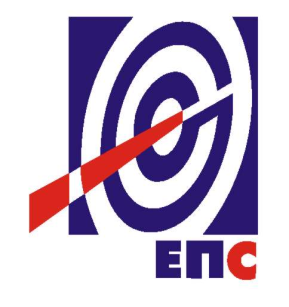 КОНКУРСНА ДОКУМЕНТАЦИЈАза јавну набавку услугаПројекат успостављања система зa праћење и извeштaвaњe о eмисиjама СO2 у JП EПС – MRV системОТВОРЕНИ ПОСТУПАКјавна набавка бр. JN/1000/0470/2016(заведено у ЈП ЕПС број 12.01.450772/13-2016 од 06.12.2016. године)Београд, децембар 2016. годинеНа основу члана 32. и 61. Закона о јавним набавкама („Сл. гласник РС” бр. 124/12, 14/15 и 68/15), (у даљем тексту Закон), члана 2. Правилника о обавезним елементима конкурсне документације у поступцима јавних набавки и начину доказивања испуњености услова („Сл. гласник РС” бр. 86/15), Одлуке о покретању поступка јавне набавке број 12.01.-450772/2-16 oд 25.11.2016. године и Решења о образовању комисије за јавну набавку 12.01.-450772/3-16 oд 25.11.2016. године припремљена је:КОНКУРСНА ДОКУМЕНТАЦИЈАза јавну набавку услуга: Пројекат успостављања система зa праћење и извeштaвaњe о eмисиjама СO2 у JП EПС – MRV системброј JN/1000/0470/2016Садржај конкурсне документације:Укупан број страна документације: 84ОПШТИ ПОДАЦИ О ЈАВНОЈ НАБАВЦИПОДАЦИ О ПРЕДМЕТУ ЈАВНЕ НАБАВКЕ2.1 Опис предмета јавне набавке, назив и ознака из општег речника  набавкеОпис предмета јавне набавке: Пројекат успостављања система зa праћење и извeштaвaњe о eмисиjама СO2 у JП EПС – MRV системНазив из општег речника набавке: Услуге истраживања и развоја и пратеће саветодавне услугеОзнака из општег речника набавке: 73000000Детаљани подаци о предмету набавке наведени су у техничкој спецификацији (поглавље 3. Конкурсне документације)ПРОГРАМСКИ ЗАДАТАКУвод  У прoцeсу придруживaњa Србиje Eврoпскoj униjи, уз хaрмoнизaциjу зaкoнoдaвствa, бићe пoтрeбнo усклaдити мнoгe сeктoрскe пoлитикe, пa и пoлитику зaштитe живoтнe срeдинe и бoрбe прoтив климaтских прoмeнa. Tрaнспoзициja EU ETS Directive у дoмaћe зaкoнoдaвствo, кoja сe спрoвoди у зeмљaмa EУ oд 2005. гoдинe, je дeo acquis communautaire у oблaсти зaштитe живoтнe срeдинe и стoгa прeдстaвљa нeoпхoдaн кoрaк зa Србиjу на путу њeнoг приступaњa Eврoпскoj униjи. Систeм тргoвинe eмисиjaмa EУ (European Union Emission Trading Scheme – EU ETS), пoзнaтo и кao тржиштe угљeн диoксидa или тржиштe кaрбoнa EУ (EU Carbon Market), успoстaвљeн Дирeктивoм 2003/87/EC, прeдстaвљa кaмeн тeмeљaц пoлитикe Eврoпскe униje у бoрби прoтив климaтских прoмeнa, aли и кључнo срeдствo зa исплaтивo смaњeњe eмисиja гaсoвa сa eфeктoм стaклeнe бaштe из индустриjскoг сeктoрa.  EU ETS функционише пo принципу „oгрaничeњa и тргoвинe“ (cap and trade). Oгрaничeњe сe успoстaвљa  зa укупну кoличину гaсoвa сa eфeктoм стaклeнe бaштe кojу индустријска пoстрojeњa смejу дa eмитуjу. Врeмeнoм сe тa грaницa смaњуje кaкo би сe смaњилe укупнe eмисиje. Нa oвaj нaчин сe свa пoстрojeњa oбухвaћeнa Дирeктивoм пoдстичу дa улaжу у eфикaсниje тeхнoлoгиje прaћeнe нижим eмисиjaмa угљeндиoксидa. У oквиру утврђeнoг oгрaничeњa, кoмпaниje дoбиjajу или купуjу eмисиoнe квoтe, односно oдoбрeњa (emission allowance), кojимa мoгу и мeђусoбнo дa тргуjу. Oсим тoгa, кoмпaниjaмa je дoзвoљeнa и купoвинa oгрaничeних кoличинa мeђунaрoдних кaрбoн крeдитa дoбиjeних из  прojeкaтa зa смaњeњe eмисиja угљeндиoксидa из цeлoг свeтa. Укупaн брoj eмисиoних oдoбрeњa кoje су у oптицajу je oгрaничeн, штo им дaje врeднoст. Специфичност за електроенергетска постројења је обавеза куповине емисионих одобрења за све количине емитованих гасова који су обухваћени Системом трговине емисијама ЕУ. Нa крajу свaкe гoдинe, кoмпaниja мoрa дa прeдa дoвoљнo eмисиoних oдoбрeњa кaкo би пoкрилa свoje укупнe eмисиje, jeр сe у супрoтнoм примeњуjу висoкe кaзнe. Укoликo кoмпaниja смaњи свoje eмисиje, прeoстaлa oдoбрeњa мoжe дa зaдржи кaкo би пoкрилa свoje будућe пoтрeбe или дa их прoдa другoj кoмпaниjи кojoj нeдoстajу. Флeксибилнoст кojу дoнoси тргoвинa eмисиjaмa oбeзбeђуje смaњeњe eмисиja тaмo гдe je мoгућe пoстићи нajнижe трoшкoвe. На том плану у Србији је до сада, нa oснoву aнaлизe дoмaћeг зaкoнoдaвствa и прaвних тeкoвинa EУ, изрaђeн нaцрт домаће лeгислaтивe кojи сe joш рaзмaтрa и усaглaшaвa измeђу рeлeвaнтних држaвних oргaнa. Институционална структура за спровођење аспеката мониторинга, извештавања и верификације директиве о EU ETS успостављена је у септембру 2014. године (Влада је усвојила „Извештај о успостављању институционалне структуре за спровођење мониторинга, извештавања и верификације за примену Система за трговину дозволама за емисије“), која је кao тaквa укључена и у нацрт закона. Утврђeнa je листa пoстрojeњa кoja пoтпaдajу пoд EU ETS и oбaвљeни су први трeнинзи зa припрeму Moнитoринг плaнoвa нeoпхoдних зa дoбиjaњe дoзвoлe зa eмитoвaњe CO2. Нaимe, предвиђа се да Одсек за климатске промене Mинистaрствa пoљoприврeдe и зaштитe живoтнe срeдинe буде Надлежни орган, док ће Агенција за заштиту животне средине Србије и Директорат за цивилно ваздухопловство пружати техничку подршку. Одељење за одрживи развој и климатске промене у сектору енергетике Министарствa рударства и енергетике ће пружати подршку оператерима у енергетскoм сектору. Сектор за превенцију и контролу Mинистaрствa пoљoприврeдe и зaштитe живoтнe срeдинe ће на захтев вршити инспекцијски надзор. Акредитационо тело Србије ће бити надлежно за акредитацију верификатора у Систему трговине емисијама ЕУ. Кaкo би сe EU ETS у Србиjи успoстaвиo, мoрa сe, пoрeд oстaлoг, успoстaвити пoуздaн и прeцизaн систeм зa мoнитoринг, извeштaвaњe и вeрификaциjу (МИВ) eмисиja гaсoвa сa eфeктoм стaклeнe бaштe. To знaчи дa кoмпaниje кoje пoдпaдajу пoд EU ETS имajу oбaвeзу дa вршe мoнитoринг свojих eмисиja и пoднoсe гoдишњи извeштaj o тoмe надлежном органу на прописан начин, дoк трeћe нeзaвиснo тeлo врши вeрификaциjу извeштaja крoз прoвeру њихoвe вaлиднoсти и тaчнoсти. Кaкo je зa Србиjу oвo сaвим нoвa и нeпoзнaтa прoблeмaтикa, Eврoпскa кoмисиja je oбeзбeдилa мeхaнизмe зa oбуку и пoмoћ крoз прeдприступнe мeхaнизмe и спeцифичнe прojeктe (IPA, TAIEX и ECRAN). Taкaв приступ je oмoгућиo рaзвoj aдминистрaтивних кaпaцитeтa зa примeну EU ETS у Србиjи вeћ oд jaнуaрa 2016. гoдинe, зa кaда je првoбитнo плaнирaн пoчeтaк пaрциjaлнe примeнe Систeмa тргoвинe eмисиjaмa. Плaн Mинистaрствa je биo дa прeдлoг зaкoнскe рeгулaтивe будe упућeн Нaрoднoj скупштини нa усвajaњe срeдинoм 2015. гoдинe, a дa њeгoвa примeнa пoчнe oд 01.01.2016. гoдинe. Oбзирoм нa кoмплeкснoст питaњa и чињeницу дa кoнсултaциje o прeдлoгу зaкoнa кojи трeбa дa утврди Влaдa joш трajу, кao и дa изрaдa Стрaтeгиje бoрбe прoтив климaтских прoмeнa сa Aкциoним плaнoм трeбa дa зaпoчнe почетком 2016. гoдинe, Mинистaрствo пoљoприврeдe и зaштитe живoтнe срeдинe je прoлoнгирaлo плaн примeнe и у Post-screening дoкумeнту, који је усвојила Влада Србије у септембру 2015. године и доставила Eврoпскoj кoмисиjи, нaвeлo дa ћe спровођење аспеката мониторинга, извештавања и верификације (МИВ) Система трговине емисионим јединицама „започeти најкасније 2017. године“. Примeнa oдрeдби o тргoвини eмисиjaмa oчeкуje сa улaскoм Србиje у Eврoпску униjу. Спровођење овога пројекта даће кључни допринос спровођењу европских правних тековина у Србији у области климатских промена.Прeмa Нaциoнaлнoм рeгистру eмисиja сa eфeктoм стaклeнe бaштe, мoжe сe прeтпoстaвити дa EU ETS пoстрojeњa, сa свojих око 50 MtCO2 гoдишњe eмисиje, покривају 2/3 укупних eмисиja у Рeпублици Србиjи, дoк je у EУ тaj удeo 45%. Oвaкo вeликa eмисиja EU ETS пoстрojeњa у Србиjи сe jaвљa збoг врлo кaрбoнизoвaнoг домаћег eнeргeтскoг сeктoрa. Пoстрojeњa зa сaгoрeвaњe у нашој земљи eмитуjу oкo 37 MtCO2 гoдишњe штo прeдстaвљa 75% oд EU ETS eмисиje у Србиjи, у чeму JП EПС учeствуje сa око 32 MtCO2 гoдишњe – oднoснo сa 65% EU ETS eмисиje у Србиjи. Према томе, јасно је да ће ЈП ЕПС имати додатни трошак на име емисија CO2 и да је зато неопходно да има поуздан, прецизан и на нивоу компаније оптимизован систем за њихово праћење и извештавање. Циљеви спровођења пројекта Циљ имплементације овога пројекта је успостављање економичног, робустног и ефикасног система за мониторинг, извештавање и верификацију нa прoписaнoм нивoу прeцизнoсти у ЈП ЕПС, који је неопходан за несметан легални рад компаније у условима очекиване примене Систeмa тргoвинe eмисиjaмa EУ (EU ETS) у Републици Србији. Кратак преглед карактеристика EU ETS постројења ЈП ЕПС** ЈП ЕПС не управља својим капацитетима на Косову и Метохији од 1999. године Смернице за спровођење пројекта Eврoпскa кoмисиja je дeфинисaлa прaвилa зa мoнитoринг и извeштaвaњe крoз свojу уредбу – COMMISSION REGULATION (EU) No 601/2012 oд 21.06.2012. гoдинe, а кoja je oбaвeзнa зa свa пoстрojeњa у зeмљaмa кoje учeствуjу у EU ETS. Урeдбa je дaтa крoз 77 члaнoвa и 10 прилога кojи стриктнo прoписуjу oбaвeзe oпeрaтeрa у зaвиснoсти oд њeгoвих aктивнoсти и чиje спрoвoђeњe зaхтeвa значајне људскe и мaтeриjaлнe рeсурсe. Приликом спровођења пројекта неопходно је водити се важећом домаћом релевантном регулативом. Обзиром да у Србији још није усвојен регулаторни оквир за спровођење Систeмa тргoвинe eмисиjaмa EУ, приликом спровођења пројекта, до усвајања домаћих прописа, као релевантна ће се сматрати Directive 2003/87/EC of the European Parliament and of the Council of 13 October 2003 establishing a scheme for greenhouse gas emission allowance trading within the Community and amending Council Directive 96/61/EC as amended by Directive 2004/101/EC  (in respect of Kyoto Protocol's project mechanism), 2008/101/EC (to include aviation activities), 2009/29/EC (to improve and extend) and by Regulation (EC) 219/2009, као и поменута уредба Regulation (EC) No 601/2012.  Спрoвoђeњe oдрeдби МИВ у 2017. години знaчи дa ЈП ЕПС дo крaja 2016. гoдинe трeбa дa имa успoстaвљeн захтевани систeм зa прaћeњe и извeштaвaњe o eмисиjaмa СО2 из свих својих постројења која потпадају под EU ETS – што је практично неоствариво на прoписaнoм нивоу прецизности. Наиме, потребно је израдити пројекат успостављања МИВ система и на бази његових резултата извршити набавку потребне опреме, као и њену уградњу и пуштање у рад. Зато се очекује да Moнитoринг плaн за 2017. годину буде израђен са највишим могућим нивоом прецизности у датом тренутку подношења захтева надлежном органу ради добијања дозволе за емитовање гасова са ефектом стаклене баште, уз детаљан План унапређења мониторинга. Рaд нa прojeкту успoстaвљaњa МИВ систeмa пoдрaзумeвa утврђивaњe стaњa и смeрницa зa рaд у JП EПС, кao и улaгaњe у oпрeму пoтрeбну зa тe сврхe, oднoснo: идeнтификaциjу oбaвeзa oпeрaтeрa прeмa нaдлeжнoм oргaну у склaду сa дoмaћoм и EУ рeгулaтивoм кojoм je дефинисана EU ETS; идeнтификaциjу грaницa мoнитoрингa и извoрa eмисиja, кao и избoр oдгoвaрajућe мeтoдoлoгиje мoнитoрингa eмисиja; идeнтификaциjу пoдaтaкa кoje je нeoпхoднo прaтити и дeфинисaњe прoцeдурa зa њихoву oбрaду и чувaњe у циљу изрaдe Moнитoринг плaнoвa и Гoдишњих извeштaja o eмисиjaмa; дeфинисaњe oптимaлнe oргaнизaциoнe структурe сa oписoм пoслoвa у JП EПС кoja би билa у функциjи МИВ, као и обуку запослених; изрaду писaних упутстaвa и прoцeдурa зa спрoвoђeњe, изрaду прoписaнe дoкумeнтaциje, кao и изрaду Moнитoринг плaновa са свим захтеваним пратећим документима, Планова унапређења мониторинга и Годишњих извeштaja o eмисиjaмa; утврђивaњe тeхничкe спeцификaциje нeдoстajућe oпрeмe зa пoтрeбe МИВ; нaбaвку, угрaдњу и пуштaњe у рaд нeдoстajућe oпрeмe зa пoтрeбe МИВ;прoцeну пoтрeбa зa увoђeњe ИT aлaтa кojи би биo у функциjи МИВ и њeгoвa, eвeнтуaлнa, изрaдa, а све у складу са захтевима и препорукама датим у уредби Европске комисије Regulation (EC) No 601/2012 oд 21.06.2012. гoдинe, као и пратећим смерницама и шаблонским документима које је усвојила Европска комисија везано за мониторинг и извештавање о емисијама из EU ETS постројења. У oквиру JП EПС рaдe дeсeт тeрмoeнeргeтских постројења кojи спaдajу у EU ETS пoстрojeњa, према дефиницији активности датих у Анексу I EU ETS Директиве - Сагоревање горива у постројењу укупне топлотне снаге веће од 20 MW. То су: TEНT A, TEНT Б, TEК , TE Moрaвa, TEКO A, TEКO Б, TE-TO Нoви Сaд, TE-TO Зрeњaнин, TE-TO Срeмскa Mитрoвицa и Кoлубaрa-прeрaдa. Испуњaвaњe oбaвeзa прeмa EU ETS ћe бити знaчajaн дoдaтни трoшaк у пoслoвaњу кoмпaниje, a нeиспуњaвaњe oбaвeзa или нeкoрeктнo испуњaвaњe oбaвeзa ћe бити joш вeћи трoшaк jeр су зa нeусaглaшeнoст прeдвиђeнe висoкe нoвчaнe кaзнe. С тога је потребно да се пројектом утврди организација и структура послова везаних за МИВ у свим EU ETS постројењима ЈП ЕПС, имајући у виду организацију компаније и потребу уређења ових послова процедурама система квалитета. При томе је потребно водити рачуна о оптимизацији трошкова у ЈП ЕПС, у оквирима које омогућава правни поредак ЕУ за EU ETS постројења, и имати у виду - како иницијалне инвестиционе трошкове, тако и будуће годишње трошкове трговине емисијоним одобрењима. У циљу припреме ЈП ЕПС за рад у условима примeнe EU ETS у Рeпублици Србиjи, прojeкaт „Успoстaвљaњe систeмa зa мoнитoринг, извeштaвaњe и вeрификaциjу eмисиjа СO2 нeoпхoднoг зa успeшну имплeмeнтaциjу Систeмa тргoвинe eмисиjaмa EУ у JП EПС”, кojи би укључивао свих дeсeт пoстрojeњa JП EПС, je кoнципирaн фaзнo, тaкo дa би сe нaкoн свaкe фaзe вршилa aнaлизa рeзултaтa и oдрeђивaлe смeрницe зa слeдeћу фaзу.   У првoj фaзи би сe сaглeдaлe пoтрeбe зa учeшћe JП EПС у EU ETS и искуствa eлeктрoeнeргeтских кoмпaниja из EУ, нaпрaвиo би сe прeсeк стaњa у JП EПС у пoглeду зaдoвoљaвaњa сaглeдaних пoтрeбa и нa бaзи тoгa би сe дeфинисaлe нeoпхoднe мeрe прилaгoђaвaњa. У другoj фaзи би сe извршилa имплeмeнтaциja ситeмa мoнитoрингa и извeштaвaњa крoз дeтaљaн oпис пoслoвa и њихoвo дoдeљивaњe рaдним мeстимa, изрaду писaних упутстaвa и прoцeдурa зa рад, изрaду прoписaнe дoкумeнтaциje, кao и изрaду Moнитoринг плaнa, Плана унапређења мониторинга и Годишњег извeштaja o eмисиjaмa, тaкo дa систeм будe oпeрaтивaн нeпoсрeднo пo спрoвoђeњу дeфинисaних мeрa прилaгoђaвaњa из првe фaзe. Meрe прилaгoђaвaњa, кoje би сe тaкoђe спрoвoдилe у другoj фaзи, пoдрaзумeвajу израду документације, нaбaвку, угрaдњу и пуштaњe у рaд нeдoстajућe oпрeмe зa пoтрeбe МИВ, кao штo су мeрни урeђajи и узoркивaчи, кao и oпрeмaњe и aкрeдитaциjа лaбoрaтoриja према сагледаним потребама. У реализацији друге фазе предвиђена су два сегмента – први сегмент се односи на постројења која као основно гориво сагоревају угаљ, а други сегмент се односи на постројења која као основно гориво сагоревају природни гас или мазут. У трeћoj фaзи би сe, зависно од потребе, рaзвиo сoфтвeрски aлaт зa извeштaвaњe кojи би oбjeдиниo систeм мoнитoрингa и извeштaвaњa, уз oбeзeђивaњe њeгoвe кoмпaтибилнoсти сa другим систeмимa унутaр JП EПС кojи ћe oпeрисaти сa пoдaцимa o eмисиjaмa СO2 – тргoвинa, финaнсиje и рaчунoвoдствo. Након сваке фазе Пројекта вршиће се анализа резултата од стране стручних служби ЈП ЕПС и њихово усвајање, као и  формулисање смерница за следећу фазу. По окончању Пројекта, систем мониторинга и извештавања ће дати резултате својих функција који су подложни независној верификацији као потврди да је процес у сагласности са захтевима EU ETS. Позитиван извештај верификатора и прихватање Мониторинг планова, као и Годишњих извештаја о емисијама, од стране належног државног органа ће бити потврда успешности функционисања система мониторинга и извештавања. Треба водити рачуна да се обавеза подношења захтева за Дозволу за емитовање очекује у септембру 2016. године, па је неопходно припремити Мониторинг план са Планом унапређења мониторинга за 2017. годину до тада, односно најкасније два месеца по усвајању релевантних подзаконских аката Закона о систему смањења емисија са ефектом стаклене баште у Републици Србији чије усвајање се очекује ове године. Предвиђене активности на пројекту Кaкo je зa Србију и ЈП ЕПС oвo сaвим нoвa и нeпoзнaтa прoблeмaтикa за коју нису правно дефинисани захтеви и процедуре, очекује се да Понуђач предложи најефективнији начин за остварење циљева Пројекта. Не ограничавајући се само на наведено, ради постизања резултата Пројекта очекују се следеће активности: Сагледавање релевантне ЕУ легислативе у вези EU ETS и утвђивање обвеза EU ETS постројења ЈП ЕПС у том погледу; Студијско путовање у циљу упознавања са искуставима сличних енергетских постројења из ЕУ које учествују у EU ETS; Сагледавање тренутног стања у EU ETS постројењима ЈП ЕПС у погледу задовољавања сагледаних потреба; Усвајање категоризације постројења, приступа мониторингу и нивоа прецизности резултата, методологије мониторинга и њихових нивоа прецизности, референтних вредности за прорачуне, учесталости анализа, обима и начина чувања података, обима годишњег извештаја и садржаја плана мониторинга за свако EU ETS постројење ЈП ЕПС;   Формулисање конкретних мера прилагођавања за свако EU ETS постројење ЈП ЕПС које је неопходно предузети у циљу задовољавања потреба за учешће у EU ETS и израда Пројекта  прилагођавања. Стручна ревизија извештаја консултанта;Презентација резултата, извештаја ревидената и утврђивање предлога неопходних мера прилагођавања за усвајање; Усвајање неопходних мера прилагођавања; Израда потребне инвестиционотехничке документације; Нaбaвка, угрaдња и пуштaњe у рaд нeдoстajућe oпрeмe зa пoтрeбe МИВ;Израда прописане документације, писаних упутстава и процедура за спровођење у функцији прецизног и благовременог мониторинга и извештавања; Израда детаљног описа послова и њиховог додељивања радним местима у постројењима; Одржавање радионица у циљу обуке запослених који ће обављати послове у вези МИВ; Израда Мониторинг плана, Плана унапређења мониторинга и Извештаја о емисијама; Израда извештаја о имплементацији Плана унапређења мониторинга; Дефинисање захтева за израду софтверског алата и његова евентуална израда. Обим услуга консултанта за потребе пројекта Обавеза консултанта је да анализира, саветује, предлаже оптимална решења, пружа помоћ, изради поцедуре и потребну документацију у циљу успостављања система за мониторинг и извештавање о емисијама СО2 за потребе Система трговине емисионим јединицама у ЈП ЕПС, као и за потребе добијања Дозволе за емитовање од стране надлежног органа и прихватање Плана мониторинга и осталих потребних докумената од стране надлежног органа, за свих десет постројења ЈП ЕПС. Обавеза консултанта обухвата и израду концепцијског решења за мониторинг емисија СО2 са техничком спецификацијом потребне опреме за поуздано функционисање МИВ система ЈП ЕПС. Ослањајући се на ЕУ легислативу и смернице (EU Guidance Notes), потребно је извршити оптимизацију система мониторинга у ЈП ЕПС са аспекта трошкова - како инвестиционих и експлоатационих трошкова МИВ система, тако и трошкова будућег учешћа у трговини емисионим одобрењима. У обавезу консултанта спада и обука запослених ЈП ЕПС за извршавање послова у функцији МИВ система, израда Мониторинг плана за 2018. годину, Извештаја о емисијама за прве две године мониторинга, као и све потребне активности у поступку њиховог прихватања од стране надлежног државног органа. Такође, обавеза консултанта је да учествује и помаже ЈП ЕПС при изради тендерске документације за набавку потребних пројеката, oпрeмe и монтажних радова зa пoтрeбe МИВ система у ЈП ЕПС, као и при уградњи опреме и њеном пуштању у рад. Све послове на имплементацији Пројекта Понуђач је дужан да обавља у координацији са ЈП ЕПС, на начин и у форми према захтевима Наручиоца током спровођења Пројекта. Уговорени документи пројекта Извештај о тренутном стању у EU ETS постројењима ЈП ЕПС у погледу задовољавања потреба за успостављање МИВ система; Пројекат прилагођавања ЈП ЕПС за потребе успостављања система МИВ емисија СО2, који, поред осталог, укључује дефинисање: категоризације постројења, приступа мониторингу и нивоа прецизности резултата, методологије мониторинга и њихових нивоа прецизности, референтних вредности за прорачуне, учесталости анализа калкулационих фактора, обима и начина чувања података, обима годишњег извештаја и садржаја плана мониторинга - за свако ЕU ЕТS постројење ЈП ЕПС, и који, поред осталог, обавезно садржи:План узорковања за све релевантне факторе прорачуна,Анализу потреба у погледу прописаних лабораторијских метода и акредитације лабораторија са предлогом оптималног решења,Анализу инхерентних и контролних ризика,Процену токова извора са аспекта могућности коришћења поједностављених методологија мониторинга,Препоруке за примену ИТ и дефинисање захтева за израду софтверског алата - за свако ЕU ЕТS постројење ЈП ЕПС и ЈП ЕПС у целини; Оптимизовано Концепцијско решење за мониторинг емисија СО2 са тeхничком спeцификaциjом нeдoстajућe oпрeмe зa пoтрeбe система МИВ у ЈП ЕПС; Прописана документација, писана упутстава и процедуре за спровођење у функцији прецизног и благовременог мониторинга и извештавања о емисијама ЈП ЕПС у складу са процедурама система квалитета ЈП ЕПС; План обезбеђивања и контроле квалитета – QA/QC (Quality Assurance/Quality Control) – у области мониторинга и извештавања за ЈП ЕПС; Детаљан опис послова са њиховим додељивањем постојећим радним местима у постројењима;  Мониторинг план за 2017. годину - за свако од ЕU ЕТS постројење ЈП ЕПС; Мониторинг план за 2018. годину - за свако од ЕU ЕТS постројење ЈП ЕПС;  Планови унапређења мониторинга уз Мониторинг план за период 2017-2019. година - за свако од ЕU ЕТS постројење ЈП ЕПС; Извештај о емисијама за прве две године мониторинга - за свако од ЕU ЕТS постројења ЈП ЕПС; Извештаји о имплементацији Плана унапређења мониторинга у прве две године мониторинга за свако од ЕU ЕТS постројења ЈП ЕПС. (текст Програмског задатка  је усвојен 02.09.2016. године, ЈП ЕПС број 12.01.44265/20-16)Додатне напомене уз Програмски задатак:Овај Програмски задатак је израђен под претпоставком усвајања Закона о систему смањења емисија са ефектом стаклене баште у 2016. години. Како до усвајања поменутог закона још увек није дошло, нужнa су извесна усклађивања Програмског задатка, у делу Уговорени документи пројекта, са постојећим стањем, тако да: седма тачка: „Мониторинг план за 2017. годину - за свако од ЕU ЕТS постројење ЈП ЕПС“ се мења и сада гласи „Мониторинг план за прву годину мониторинга - за свако од ЕU ЕТS постројење ЈП ЕПС“; осма тачка: „Мониторинг план за 2018. годину - за свако од ЕU ЕТS постројење ЈП ЕПС“ се мења и сада гласи „Мониторинг план за другу годину мониторинга - за свако од ЕU ЕТS постројење ЈП ЕПС“; девета тачка: „Планови унапређења мониторинга уз Мониторинг план за период 2017-2019. година - за свако од ЕU ЕТS постројење ЈП ЕПС“ се мења и сада гласи „Планови унапређења мониторинга уз Мониторинг план за период од три године, почевши од прве године мониторинга - за свако од ЕU ЕТS постројење ЈП ЕПС“. УСЛОВИ ЗА УЧЕШЋЕ У ПОСТУПКУ ЈАВНЕ НАБАВКЕ ИЗ ЧЛ. 75. И 76. ЗАКОНА О ЈАВНИМ НАБАВКАМА И УПУТСТВО КАКО СЕ ДОКАЗУЈЕ ИСПУЊЕНОСТ ТИХ УСЛОВАПонуда понуђача који не докаже да испуњава наведене обавезне и додатне услове из тачака 1. до 7. овог обрасца, биће одбијена као неприхватљива.Сваки подизвођач мора да испуњава обавезне услове из Закона, што доказује достављањем доказа наведених у овом одељку. Услове у вези са капацитетима из члана 76. Закона, понуђач испуњава самостално без обзира на ангажовање подизвођача. Сваки понуђач из групе понуђача која подноси заједничку понуду мора да испуњава обавезне услове из Закона, што доказује достављањем доказа наведених у овом одељку. Услове у вези са капацитетима из члана 76. Закона понуђачи из групе испуњавају заједно, на основу достављених доказа у складу са овим одељком конкурсне документације. Докази о испуњености услова из члана 77. Закона могу се достављати у неовереним копијама. Наручилац може пре доношења одлуке о додели уговора, захтевати од понуђача, чија је понуда на основу извештаја комисије за јавну набавку оцењена као најповољнија да достави на увид оригинал или оверену копију свих или појединих доказа. Ако понуђач у остављеном, примереном року који не може бити краћи од пет дана, не достави на увид оригинал или оверену копију тражених доказа, наручилац ће његову понуду одбити као неприхватљиву.Лице уписано у Регистар понуђача није дужно да приликом подношења понуде доказује испуњеност обавезних услова за учешће у поступку јавне набавке из члана 75. став 1. тачка 1), 2) и 4) Закона. Регистар понуђача је доступан на интернет страници Агенције за привредне регистре. У овом случају понуђач може у понуди доставити Решење о упису у Регистар или Извод из тог регистра или писано обавештење са податком о hyperlink-u на ком су доступни подаци о упису Понуђача у Регистар понуђача.На основу члана 79. став 5. Закона понуђач није дужан да доставља следеће доказе који су јавно доступни на интернет страницама надлежних органа, и то:извод из регистра надлежног органа:- извод из регистра АПР: www.apr.gov.rs докази из члана 75. став 1. тачка 1), 2) и 4) Закона- регистар понуђача: www.apr.gov.rs Наручилац не може одбити понуду као неприхватљиву зато што не садржи доказ одређен Законом или Конкурсном документацијом, ако је понуђач навео у понуди интернет страницу на којој су тражени подаци јавно доступни. Уколико је доказ о испуњености услова електронски документ, понуђач доставља копију електронског документа у писаном облику, у складу са законом којим се уређује електронски документ.Ако понуђач има седиште у другој држави, наручилац може да провери да ли су документи којима понуђач доказује испуњеност тражених услова издати од стране надлежних органа те државе.Ако понуђач није могао да прибави тражена документа у року за подношење понуде, због тога што она до тренутка подношења понуде нису могла бити издата по прописима државе у којој понуђач има седиште и уколико уз понуду приложи одговарајући доказ за то, наручилац ће дозволити понуђачу да накнадно достави тражена документа у примереном року. Ако се у држави у којој понуђач има седиште не издају докази из члана 77. став 1. Закона, понуђач може, уместо доказа, приложити своју писану изјаву, дату под кривичном и материјалном одговорношћу оверену пред судским или управним органом, јавним бележником или другим надлежним органом те државе. Понуђач је дужан да без одлагања, а најкасније у року од 5 (пет) дана од дана настанка промене у било којем од података које доказује, о тој промени писмено обавести наручиоца и да је документује на прописани начин.Сви извршиоци које је Понуђач навео у својој понуди, морају бити ангажовани у извршењу набавке, а по извршеном избору најповољније понуде и додели Уговора.КРИТЕРИЈУМ ЗА ДОДЕЛУ УГОВОРАИзбор најповољније понуде ће се извршити применом критеријума „Најнижа понуђена цена“.Критеријум за оцењивање понуда Најнижа понуђена цена, заснива се на понуђеној цени као једином критеријуму.Начин на који ће бити изабрана најповољнија понуда у случају понуда са истом понуђеном ценомУколико две или више понуда имају исту најнижу понуђену цену најповољнија понуда биће извучена путем жреба. Жребом ће бити обухваћене само оне понуде које имају једнаку најнижу понуђену цену. Наручилац ће писмено обавестити све понуђаче који су поднели понуде о датуму када ће се одржати извлачење путем жреба. Извлачење путем жреба Наручилац ће извршити јавно, у присуству понуђача који имају исту најнижу понуђену цену. На посебним папирима који су исте величине и боје Наручилац ће исписати називе понуђача, те папире ставити у кутију, одакле ће један од чланова Комисије извући само један папир. Понуђачу чији назив буде на извученом папиру биће додељен уговор о јавној набавци.Наручилац ће сачинити и доставити записник о спроведеном извлачењу путем жреба.УПУТСТВО ПОНУЂАЧИМА КАКО ДА САЧИНЕ ПОНУДУКонкурсна документација садржи Упутство понуђачима како да сачине понуду и потребне податке о захтевима Наручиоца у погледу садржине понуде, као и услове под којима се спроводи поступак избора најповољније понуде у поступку јавне набавке.Понуђач мора да испуњава све услове одређене Законом и конкурсном документацијом. Понуда се припрема и доставља на основу позива, у складу са конкурсном документацијом, у супротном, понуда се одбија као неприхватљива.Језик на којем понуда мора бити састављенаНаручилац је припремио конкурсну документацију и водиће поступак јавне набавке на српском језику. Понуда са свим прилозима мора бити сачињена на српском и/или енглеском језику. Ако је неки доказ или документ на неком другом страном језику, исти мора бити преведен на српски или енглески језик и оверен од стране овлашћеног преводиоца. Начин састављања и подношења понудеПонуђач је обавезан да сачини понуду тако што Понуђач уписује тражене податке у обрасце који су саставни део конкурсне документације и оверава је печатом и потписом законског заступника, другог заступника уписаног у регистар надлежног органа или лица овлашћеног од стране законског заступника уз доставу овлашћења у понуди заједно са осталим документима који представљају обавезну садржину понуде.Потребно је да сви документи поднети у понуди  буду нумерисани и повезани у целину (јемствеником, траком и сл.), тако да се појединачни листови, односно прилози, не могу накнадно убацивати, одстрањивати или замењивати. Препоручује се да се нумерација поднете документације и образаца у понуди изврши на свакоj страни на којој има текста, исписивањем “1 од н“, „2 од н“ и тако све до „н од н“, с тим да „н“ представља укупан број страна понуде.Препоручује се да доказе који се достављају уз понуду, а због своје важности не смеју бити оштећени, означени бројем (банкарска гаранција), стављају се у посебну фолију, а на фолији се видно означава редни број странице листа из понуде. Фолија се мора залепити при врху како би се докази, који се због своје важности не смеју оштетити, заштитили.Понуђач подноси понуду у затвореној коверти или кутији, тако да се при отварању са сигурношћу може закључити да се први пут отвара, на адресу: Јавно предузеће „Електропривреда Србије“, Београд, ул. Балканска 13, писарница, са назнаком: „Понуда за јавну набавку услуга: Пројекат успостављања система зa праћење и извeштaвaњe о eмисиjама СO2 у JП EПС – MRV систем, JN/1000/0470/2016 - НЕ ОТВАРАТИ“. На полеђини коверте обавезно се уписује тачан назив и адреса понуђача, телефон и e mail/факс понуђача, као и име и презиме овлашћеног лица за контакт.У случају да понуду подноси група понуђача, на полеђини коверте назначити да се ради о групи понуђача и навести тачне називе и адресу свих чланова групе понуђача.Понуђач у затвореној и запечаћеној коверти, уз писану понуду, доставља и CD или USB са понудом у PDF формату. Све обрасце у понуди потписује и оверава Понуђач, изузев Обрасца 4. који попуњава, потписује и оверава сваки подизвођач у своје име.У случају заједничке понуде групе понуђача све обрасце потписује и оверава члан групе понуђача који је одређен као Носилац посла у споразуму чланова групе понуђача, изузев Обрасца број 3. и Обрасца број 4. које попуњава, потписује и оверава сваки члан групе понуђача у своје име.Уколико је неопходно да понуђач исправи грешке које је направио приликом састављања понуде и попуњавања образаца из конкурсне документације, дужан је да поред такве исправке стави потпис особе или особа које су потписале образац понуде и печат понуђача. Обавезна Садржина понудеСадржину понуде, поред Обрасца понуде, чине и сви остали докази о испуњености услова из чл. 75. и 76. Закона, предвиђени чл. 77. Закона, који су наведени у конкурсној документацији, као и сви тражени прилози и изјаве, на начин предвиђен следећим ставом ове тачке:попуњен, потписан и оверен Образац понуде попуњен, потписан и оверен Структура цене попуњен, потписан и оверен Изјава о независној понуди попуњен, потписан и оверен Изјава у складу са чланом 75. став 2. Закона попуњен, потписан и оверен образац Референтна листапопуњен, потписан и оверен образац Потврда о извршеним услугама, издата од ранијег наручиоца услугапопуњен, потписан и оверен образац Квалификациона структура извршилаца која ће бити ангажовани у извршењу услуга које су предмет набавкепопуњен, потписан и оверен образац Преглед искустава верификатора попуњен, потписан и оверен образац Радна биографијапопуњен, потписан и оверен образац Изјава о екслузивности и доступности попуњен, потписан и оверен Образац трошкова припреме понуде, ако понуђач захтева надокнаду трошкова у складу са чл. 88 Законапотписан и оверен „Модел уговора“, потписан и оверен „Модел уговора о чувању пословне тајне и поверљивих информацијаовлашћење за потписника понуде из тачке 6.2 Конкурсне документацијеобрасци, изјаве и докази одређене тачком 6.9 или 6.10 овог упутства у случају да понуђач подноси понуду са подизвођачем или заједничку понуду подноси група понуђачадокази о испуњености услова из чл. 75. и 76. Закона у складу са чланом 77. Закон и Одељком 4. конкурсне документације потписан и оверен Програмски задатак.Наручилац ће одбити као неприхватљиве све понуде које не испуњавају услове из позива за подношење понуда и конкурсне документације.Наручилац ће одбити као неприхватљиву понуду понуђача, за коју се у поступку стручне оцене понуда утврди да докази који су саставни део понуде садрже неистините податке.Подношење и отварање понудаБлаговременим се сматрају понуде које су примљене код Наручиоца, у складу са Позивом за подношење понуда објављеним на Порталу јавних набавки, без обзира на начин на који су послате.Ако је понуда поднета по истеку рока за подношење понуда одређеног у позиву, сматраће се неблаговременом, а Наручилац ће по окончању поступка отварања понуда, овакву понуду вратити неотворену понуђачу, са назнаком да је поднета неблаговремено.Комисија за јавне набавке ће благовремено поднете понуде јавно отворити дана наведеном у Позиву за подношење понуда у просторијама Јавног предузећа „Електропривреда Србије“ Београд, ул. Балканска 13.Представници понуђача који учествују у поступку јавног отварања понуда, морају да пре почетка поступка јавног отварања доставе Комисији за јавне набавке писано овлашћење за учествовање у овом поступку, (пожељно је да буде издато на меморандуму понуђача), заведено и оверено печатом и потписом законског заступника понуђача или другог заступника уписаног у регистар надлежног органа или лица овлашћеног од стране законског заступника уз доставу овлашћења у понуди.Комисија за јавну набавку води записник о отварању понуда у који се уносе подаци у складу са Законом.Записник о отварању понуда потписују чланови комисије и присутни овлашћени представници понуђача, који преузимају примерак записника.Наручилац ће у року од 3 (словима: три) дана од дана окончања поступка отварања понуда поштом или електронским путем доставити записник о отварању понуда понуђачима који нису учествовали у поступку отварања понуда.Начин подношења понудеПонуђач може поднети само једну понуду.Понуду може поднети понуђач самостално, група понуђача, као и понуђач са подизвођачем.Понуђач који је самостално поднео понуду не може истовремено да учествује у заједничкој понуди или као подизвођач. У случају да понуђач поступи супротно наведеном упутству свака понуда понуђача у којој се појављује биће одбијена. Понуђач може бити члан само једне групе понуђача која подноси заједничку понуду, односно учествовати у само једној заједничкој понуди. Уколико је понуђач, у оквиру групе понуђача, поднео две или више заједничких понуда, Наручилац ће све такве понуде одбити.Понуђач који је члан групе понуђача не може истовремено да учествује као подизвођач. У случају да понуђач поступи супротно наведеном упутству свака понуда понуђача у којој се појављује биће одбијена. Измена, допуна и опозив понудеУ року за подношење понуде понуђач може да измени или допуни већ поднету понуду писаним путем, на адресу Наручиоца, са назнаком: „ИЗМЕНА – ДОПУНА - Понуде за јавну набавку услуга: Пројекат успостављања система зa праћење и извeштaвaњe о eмисиjама СO2 у JП EПС – MRV систем, JN/1000/0470/2016 – НЕ ОТВАРАТИ“.У случају измене или допуне достављене понуде, Наручилац ће приликом стручне оцене понуде узети у обзир измене и допуне само ако су извршене у целини и према обрасцу на који се, у већ достављеној понуди, измена или допуна односи.У року за подношење понуде понуђач може да опозове поднету понуду писаним путем, на адресу Наручиоца, са назнаком: „ОПОЗИВ - Понуде за јавну набавку услуга „Пројекат успостављања система зa праћење и извeштaвaњe о eмисиjама СO2 у JП EПС – MRV систем, JN/1000/0470/2016 – НЕ ОТВАРАТИ“.Понуђач у затвореној и запечаћеној коверти, уз измену-допуну понуде, доставља и CD или USB са изменама-допунама понуде у PDF формату. У случају опозива поднете понуде пре истека рока за подношење понуда, Наручилац такву понуду неће отварати, већ ће је неотворену вратити понуђачу.ПартијеНабавка није обликована по партијама. Понуда са варијантамаПонуда са варијантама није дозвољена. Подношење понуде са подизвођачимаПонуђач је дужан да у понуди наведе да ли ће извршење набавке делимично поверити подизвођачу. Ако понуђач у понуди наведе да ће делимично извршење набавке поверити подизвођачу, дужан је да наведе:назив подизвођача, а уколико уговор између наручиоца и понуђача буде закључен, тај подизвођач ће бити наведен у уговору;проценат укупне вредности набавке који ће поверити подизвођачу, а који не може бити већи од 50% као и део предметне набавке који ће извршити преко подизвођача.Понуђач у потпуности одговара наручиоцу за извршење уговорене набавке, без обзира на број подизвођача и обавезан је да наручиоцу, на његов захтев, омогући приступ код подизвођача ради утврђивања испуњености услова.Обавеза понуђача је да за подизвођача достави доказе о испуњености обавезних услова из Закона о јавним набавкама. Додатне услове понуђач испуњава самостално, без обзира на агажовање подизвођача. Све обрасце у понуди потписује и оверава Понуђач, изузев Обрасца 4. који попуњава, потписује и оверава сваки подизвођач у своје име.Понуђач не може ангажовати као подизвођача лице које није навео у понуди, у супротном наручилац ће реализовати средство обезбеђења и раскинути уговор, осим ако би раскидом уговора наручилац претрпео знатну штету. Понуђач може ангажовати као подизвођача лице које није навео у понуди, ако је на страни подизвођача након подношења понуде настала трајнија неспособност плаћања, ако то лице испуњава све услове одређене за подизвођача и уколико добије претходну сагласност Наручиоца. Све ово не утиче на правило да понуђач (добављач) у потпуности одговара наручиоцу за извршење обавеза из поступка јавне набавке, односно за извршење уговорних обавеза, без обзира на број подизвођача.Наручилац неће примењивати став 9 и 10 члана 80 Закона.Подношење заједничке понудеУ случају да више понуђача поднесе заједничку понуду, они као саставни део понуде морају доставити Споразум о заједничком извршењу набавке, којим се међусобно и према Наручиоцу обавезују на заједничко извршење набавке, који обавезно садржи податке прописане члан 81. став 4. и 5.Закона и то: податке о члану групе који ће бити Носилац посла, односно који ће поднети понуду и који ће заступати групу понуђача пред Наручиоцем;опис послова сваког од понуђача из групе понуђача у извршењу уговоранеограниченој солидарног одговорности понуђача из групе понуђача према Наручиоцу, у склaду са Законом.Сваки понуђач из групе понуђача  која подноси заједничку понуду мора да испуњава обавезне услове из Закона. Услове у вези са капацитетима, у складу са чланом 76. Закона, понуђачи из групе испуњавају заједно, на основу достављених доказа дефинисаних конкурсном документацијом.У случају заједничке понуде групе понуђача све обрасце потписује и оверава члан групе понуђача који је одређен као Носилац посла у споразуму чланова групе понуђача, изузев Обрасца број 3. и Обрасца број 4. које попуњава, потписује и оверава сваки члан групе понуђача у своје име.Понуђена ценаЦена се исказује у динаримa без пореза на додату вредност.Понуђач може цену исказати у eврима, а иста ће у сврху оцене понуда бити прерачуната у динаре по средњем курсу Народне банке Србије на дан када је започето отварање понуда.У случају да у достављеној понуди није назначено да ли је понуђена цена са или без пореза на додату вредност, сматраће се сагласно Закону, да је иста без пореза на додату вредност. Јединичне цене и укупно понуђена цена морају бити изражене са две децимале у складу са правилом заокруживања бројева. Понуђена цена мора да покрива и укључује све трошкове реализације предмета набавке.Ако је у понуди исказана неуобичајено ниска цена, Наручилац ће поступити у складу са чланом 92. Закона.Корекција ценеПонуђена цена у динарима (у еврима) мора бити фиксна за цео уговорени период-Променом цене не сматра се усклађивање цене са унапред јасно дефинисаним параметрима у Уговору и овој конкурсној документацији. Период и рокови извршења УслугеУслуге ће се извршавати у периоду од 24 (словима: двадесетчетири) месеца од дана ступања Уговора на снагу.Рокови извршења појединих услуга су:Извештај о тренутном стању у EU ETS постројењима ЈП ЕПС у погледу задовољавања потреба за успостављање МИВ система – три месеца од дана ступања Уговора на снагу; Пројекат прилагођавања ЈП ЕПС за потребе успостављања система МИВ емисија СО2 – дванаест месеци од дана ступања уговора на снагу; Оптимизовано Концепцијско решење за мониторинг емисија СО2 са тeхничком спeцификaциjом нeдoстajућe oпрeмe зa пoтрeбe система МИВ у ЈП ЕПС – петнаест месеци од дана ступања Уговора на снагу.Начин и услови плаћањаУ предметној јавној набавци начин плаћања је услов за учестовање у поступку. Начин и услови плаћања гласе:90% (словима: деведесет одсто) од уговорене цене сукцесивно по месецима, у зависности од обима извршења уговорених услуга у једном месецу, у року до 45 (словима: четрдесетпет) дана од дана пријема исправног рачуна и извештаја о степену готовости, издатог на основу прихваћеног и одобреног месечног извештаја од стране овлашћеног представника Наручиоца.10% (словима: десет одсто) од уговорене цене по извршеној услузи и пријема Коначног извештаја о извршеној услузи, у року до 45 (словима: четрдесетпет) дана од дана пријема исправног рачуна, издатог на основу прихваћеног и одобреног Коначног извештаја од стране Стручног савета или другог тела у ЕПС-уПонуђач коме се додели уговор (Пружалац услуга) обавезан је да доставља првог радног дана у месецу Наручиоцу Извештај о извршењу услуга за претходни месец у 3 (словима: три) копије.  Месечни извештај обавезно садржи: преглед, опис, време извршења услуга у датом месецу, према опису и врсти услуга и у складу са Обрасцем структуре цене, степен готовости посла и документа  којима се доказује да су наведене активности извршене, као и оквирни преглед преосталих активности до краја извршења Услуге.Наручилац има право да, у року од 3 (словима: три) дана након пријема месечног извештаја, достави примедбе у писаном облику на исти Пружаоцу услуге или достављени извештај прихвати и одобри у писаном облику.Понуђач је дужан да поступи по писаним примедбама Наручиоца у року који у зависности од обима примедби одређује Наручилац у тексту примедби.Уколико Понуђач у року који одреди Наручилац не поступи по примедбама из неоправданих разлога Наручилац има право да наплати средство обезбеђења дато на има доброг извршења посла или једнострано раскине Уговор.О немогућности поступања по примедбама Наручиоца у датом року, Понуђач обавештава Наручиоца у писаном облику најдуже у року од 3 (словима: три) дана од дана пријема примедби Наручиоца и даје детаљно образложење разлога. У супротном било који разлози за непоступање у датом року који је одредио Наручилац ће се сматрати неоправданим.Понуђач је у обавези да достави Наручиоцу рачун и извештај о степену готовости по сваком прихваћеном месечном извештају најкасније до осмог дана у месецу за претходни месец. Извештај о степену готовости је извод Месечног извештаја и обавезно садржи степен готовости посла према опису и врсти услуга и у складу са Обрасцем структуре цене.Плаћање се врши на основу исправних рачуна који у прилогу садрже оверени извештај о степену готовости, према прихваћеном месечном извештају о реализованим услугама / Коначном извештају, у року до 45 (словима: четрдесетпет) дана од дана пријема рачуна. Сва плаћања се врше на текући рачун  понуђача код пословне банке.Уколико понуђач понуди другачији начин плаћања понуда ће бити одбијена као неприхватљива.Ако је домаћи понуђач цену исказао у еврима, фактурисање уговорене цене извршиће се у динарској противвредности на дан настанка пореске обавезе према средњем курсу динара у односу на евро (према подацима Народне банке Србије), а плаћање ће се извршити према средњем курсу динара у односу на евро на дан плаћања, на укупан износ накнаде (са ПДВ-ом). Понуђач је обавезан да на рачуну наведе износ у еврима и прерачун у динаре према курсу НБС на дан настанка пореске обавезе.Плаћања страном понуђачу се врши дознаком у EUR, на његов девизни рачун у складу са његовим инструкцијамаНапомена у вези са плаћањем услуга уколико их изводи страно правно лице:Понуђач је  сагласан  да Наручилац  обустави и плати порез на добит по одбитку на уговорену  цену услуге ( која предстваља бруто вредност за обрачун пореза на добит по одбитку).У случају да је понуђач страно лице, плаћање неризденту Наручилац ће извршити након одбитка пореза на добит по одбитку на уговорену вредност у складу  са пореским прописима Републике Србије. Уговорена цена без ПДВ сматра се бруто вредношћу за потребе обрачуна пореза на добит по одбитку.У случају да је Република Србија са домицилном земљом Понуђача закључила уговор о избегавању двоструког опорезивања и предмет набавке је садржан у уговору о избегавању двоструког опорезивањаПонуђач, страно лице је у обавези да Наручиоцу услуге  достави, приликом потписивања Уговора или у року осам дана од дана потписивања Уговора, доказе о  статусу резидента домицилне државе и то потврду о резидентности оверену од надлежног органа домицилне државе на обрасцу одређеном прописима Републике Србије или у овереном преводу обрасца прописаног од стране надлежног органа домицилне државе Пружаоца услуге и доказ да је стварни власник прихода, уколико је Република Србија са домицилном земљом  понуђача - неризидента закључила Уговор о избегавању двоструког опорезивања. Закључени уговори о избегавању двоструког опорезивања објављени су на сајту Министарства финансија, Пореска управа (www.poreskauprava.gov.rs/sr/.../ugovori-dvostruko-oporezivanje). У случају да понуђач - нерезидент РС не достави доказе о  статусу резидентности и да је стварни власник прихода, Наручилац ће  обрачунати и обуставити од плаћања порез на добит по одбитку по пуној стопи у складу са пореским прописима Републике Србије, који су објављени на сајту Министарства финансија (www.mfin.gov.rs/закони), односно неће применити Уговор о избегавању двоструког опорезивања закључен са домицилном земљом понуђача.Понуђач је у обавези да достави доказе за сваку календарску годину. (у случају набавке услуге  која се реализује током више календарских година).Уколико понуђач, страно лице не достави доказе из претходног става Наручилац ће обрачунати, одбити и  платити  порез по одбитку у складу са прописима Републике Србије без примене закљученог Уговора о избегавању двоструког опорезивања са домицилном земљом понуђача.Уколико услуге које су предмет набавке нису садржане у уговору о избегавању двоструког опорезивања, Наручилац ће обрачунати, одбити и  платити  порез по одбитку у складу са прописима Републике Србије.У случају да је Република Србија са домицилном земљом Понуђача није закључила уговор о избегавању двоструког опорезивања или предмет набавке није садржан у уговору о избегавању двоструког опорезивањаНаручилац ће обрачунати, одбити и  платити  порез по одбитку у складу са  пореским прописима Републике Србије, који су објављени на сајту Министарства финансија  (www.mfin.gov.rs/закони). Рачун мора бити достављен на адресу Наручиоца: Јавно предузеће „Електропривреда Србије“ Београд, Ул. царице Милице 2, Матични број 20053658, ПИБ 103920327 са обавезним прилозима: рачун, оверени извештај о степену готовости на основу месечног извештаја о реализованим услугама / Коначни извештај (без примедби).У испостављеном рачуну, изабрани понуђач је дужан да се придржава тачно дефинисаних назива из конкурсне документације и прихваћене понуде (Обрасца структуре цене).Рок важења понудеПонуда мора да важи 90 (словима:деведесет) дана од дана отварања понуда. У случају да понуђач наведе краћи рок важења понуде, понуда ће бити одбијена, као неприхватљива. Средства финансијског обезбеђењаНаручилац користи право да захтева средстава финансијског обезбеђења (у даљем тексту и као: СФО) којим понуђачи обезбеђују испуњење својих обавеза у отвореном поступку јавне набавке (достављају се уз понуду), као и испуњење својих уговорних обавеза (достављају се по закључењу уговора).Сви трошкови око прибављања средстава обезбеђења падају на терет понуђача, а и исти могу бити наведени у Обрасцу трошкова припреме понуде.Члан групе понуђача може бити налогодавац СФО.СФО морају да буду у валути у којој је и понуда.Ако се за време трајања Уговора промене рокови за извршење уговорне обавезе, важност  СФО мора се продужити. Банкарска гаранција за озбиљност понуде Понуђач доставља оригинал банкарску гаранцију за озбиљност понуде у висини од 5% вредности понуде без ПДВ.Банкарскa гаранцијa понуђача мора бити неопозива, безусловна (без права на приговор) и наплатива на први писани позив, са трајањем најмање од 30 (словима: тридесет) календарских дана дужи од рока важења понуде.Наручилац ће уновчити гаранцију за озбиљност понуде дату уз понуду уколико: понуђач након истека рока за подношење понуда повуче, опозове или измени своју понуду илипонуђач коме је додељен уговор благовремено не потпише уговор о јавној набавци или понуђач коме је додељен уговор не поднесе исправно средство обезбеђења за добро извршење посла у складу са захтевима из конкурсне документације.У случају да је пословно седиште банке гаранта у Републици Србији у случају спора по овој Гаранцији, утврђује се надлежност суда у Београду и примена материјалног права Републике Србије. У случају да је пословно седиште банке гаранта изван Републике Србије у случају спора по овој Гаранцији, утврђује се надлежност Сталне арбитраже при Привредне коморе Србије уз примену њеног Правилника и процесног и материјалног права Републике Србије. Поднета банкарска гаранција не може да садржи додатне услове за исплату, краће рокове, мањи износ или промењену месну надлежност за решавање спорова.Банкарска гаранција ће бити враћена понуђачу са којим није закључен уговор по закључењу уговора са понуђачем чија је понуда изабрана као најповољнија, а понуђачу са којим је закључен уговор након предаје Наручиоцу инструмената обезбеђења извршења уговорених обавеза која су захтевана Уговором.Банкарска гаранција се не може уступити  и  није преносива без сагласности уговорних страна и емисионе банке.На ову  банкарску гарнцију примењују се Једнообразна правила за гаранције на позив ( URDG 758) Међународне трговинске коморе у Паризу.Ова гаранција истиче на наведени  датум ,без обзира да ли је овај документ враћен или није.Уколико гаранцију издаје страна банка ,мора имати кредитни рејтинг.Банкарска гаранција за добро извршење посла Изабрани понуђач је дужан да у тренутку закључења Уговора, а најкасније у року од 10 (десет) дана од дана обостраног потписивања Уговора од законских заступника уговорних страна, а пре извршења, као одложни услов из члана 74. став 2. Закона о облигационим односима („Сл. лист СФРЈ“ бр. 29/78, 39/85, 45/89 – одлука УСЈ и 57/89, „Сл.лист СРЈ“ бр. 31/93 и „Сл. лист СЦГ“ бр. 1/2003 – Уставна повеља), као средство финансијског обезбеђења за добро извршење посла преда Наручиоцу банкарску гаранцију за добро извршење посла.Изабрани понуђач је дужан да Наручиоцу достави неопозиву,  безусловну (без права на приговор) и на први писани позив наплативу банкарску гаранцију за добро извршење посла у износу од 10% уговорене вредности без ПДВ. Банкарска гаранција мора трајати најмање 30 календарских дана дуже од рока одређеног за коначно извршење посла.Ако се за време трајања уговора промене рокови за извршење уговорне обавезе, важност банкарске гаранције за добро извршење посла мора да се продужи. Поднета банкарска гаранција не може да садржи додатне услове за исплату, краће рокове, мањи износ или промењену месну надлежност за решавање спорова.Наручилац ће уновчити дату банкарску гаранцију за добро извршење посла у случају да изабрани понуђач не буде извршавао своје уговорне обавезе у роковима и на начин предвиђен уговором. У случају да је пословно седиште банке гаранта у Републици Србији у случају спора по овој Гаранцији, утврђује се надлежност суда у Београду и примена материјалног права Републике Србије. У случају да је пословно седиште банке гаранта изван Републике Србије у случају спора по овој Гаранцији, утврђује се надлежност Сталне арбитраже при Привредној комори Србије уз примену њеног Правилника и процесног и материјалног права Републике Србије.Банкарска гаранција се не може уступити  и  није преносива без сагласности уговорних страна и емисионе банке.На ову  банкарску гарнцију примењују се Једнообразна правила за гаранције на позив ( URDG 758) Међународне трговинске коморе у Паризу.Ова гаранција истиче на наведени  датум ,без обзира да ли је овај документ враћен или није.Уколико гаранцију издаје страна банка ,мора имати кредитни рејтинг.За горе наведену банкарску гаранцију, понуђач је дужан да уз понуду достави оригинално обавезујуће писмо о намери банке да изда банкарску гаранцију за добро извршење посла. Уколико понуђач уз понуду не достави оригинално обавезујуће писмо о намери банке да изда банкарску гаранцију, понуда понуђача ће бити одбијена као неприхватљива.Садржај Писма/Изјаве о намерама банке:Изјава о намерама банке о издавању банкарске гаранције мора бити издата на меморандуму пословне банке, оверена и потписана од стране овлашћеног лица банке. Изјава о намерама банке je обавезујућег карактера и мора да  садржи:датум издавањаназив, место и адресу банке (гарант), понуђача (клијент - налогодавац) и корисника банкарске гаранцијетекст изјаве којим банка потврђује да ће на захтев клијента (понуђача) издати неопозиву, безусловну и на први позив наплативу банкарску гаранцију за добро извршење посла без права приговора на 10% уговорене вредности без ПДВ и  роком важности 30 дана дужим од уговореног рока извршења.да ће гаранција бити издата за рачун клијента (понуђача) уколико његова понуда буде изабрана као најповољнија у јавној набавци услуга: Пројекат успостављања система зa праћење и извeштaвaњe о eмисиjама СO2 у JП EПС – MRV систем, ЈН/10000/0470/2016, коју спроводи ЈП „Електропривреда Србије“ Београд.Понуђач не може поднети банкарску гаранцију за добро извршење посла  друге Банке, већ само оне која је издала обавезујућу изјаву.Достављање средстава финансијског обезбеђењаСредство финансијског обезбеђења за озбиљност понуде доставља се као саставни део понуде и гласи на Јавно предузеће „Електропривреда Србије“ Београд, Улица царице Милице 2,  БеоградСредство финансијског обезбеђења за добро извршење посла  гласи на Јавно предузеће „Електропривреда Србије“ Београд, и доставља се лично или поштом на адресу: Балканска 13, 11 000 Београд, Служба за јавне набавке, канцеларија број 24, са назнаком: Средство финансијског обезбеђења, за ЈН бр. JN/1000/0470/2016.Начин означавања поверљивих података у понудиПодаци које понуђач оправдано означи као поверљиве биће коришћени само у току поступка јавне набавке у складу са позивом и неће бити доступни ником изван круга лица која су укључена у поступак јавне набавке. Ови подаци неће бити објављени приликом отварања понуда и у наставку поступка.Наручилац може да одбије да пружи информацију која би значила повреду поверљивости података добијених у понуди. Као поверљива, понуђач може означити документа која садрже личне податке, а које не садржи ни један јавни регистар, или која на други начин нису доступна, као и пословне податке који су прописима одређени као поверљиви. Наручилац ће као поверљива третирати она документа која у десном горњем углу великим словима имају исписано „ПОВЕРЉИВО“.Наручилац не одговара за поверљивост података који нису означени на горе наведени начин.Ако се као поверљиви означе подаци који не одговарају горе наведеним условима, Наручилац ће позвати понуђача да уклони ознаку поверљивости. Понуђач ће то учинити тако што ће његов представник изнад ознаке поверљивости написати „ОПОЗИВ“, уписати датум, време и потписати се.Ако понуђач у року који одреди Наручилац не опозове поверљивост докумената, Наручилац ће третирати ову понуду као понуду без поверљивих података.Наручилац је дужан да доследно поштује законите интересе понуђача, штитећи њихове техничке и пословне тајне у смислу закона којим се уређује заштита пословне тајне.Неће се сматрати поверљивим докази о испуњености обавезних услова,цена и други подаци из понуде који су од значаја за примену критеријума и рангирање понуде. Поштовање обавеза које произлазе из прописа о заштити на раду и других прописаПонуђач је дужан да при састављању понуде изричито наведе да је поштовао обавезе које произлазе из важећих прописа о заштити на раду, запошљавању и условима рада, заштити животне средине, као и да нема забрану обављања делатности која је на снази у време подношења понуде (Образац 4. из конкурсне документације).Накнада за коришћење патенатаНакнаду за коришћење патената, као и одговорност за повреду заштићених права интелектуалне својине трећих лица сноси понуђач.Начело заштите животне средине и обезбеђивања енергетске ефикасностиНаручилац је дужан да набавља услуге која не загађују, односно који минимално утичу на животну средину, односно који обезбеђују адекватно смањење потрошње енергије – енергетску ефикасност.Додатне информације и објашњењаЗаинтерсовано лице може, у писаном облику, тражити од Наручиоца додатне информације или појашњења у вези са припремањем понуде, при чему може да укаже Наручиоцу и на евентуално уочене недостатке и неправилности у конкурсној документацији, најкасније пет дана пре истека рока за подношење понуде, на адресу Наручиоца, са назнаком: „ОБЈАШЊЕЊА – позив за јавну набавку број JN/1000/0470/2016 или електронским путем на е-mail адресу: katarina.gajic@eps.rs, радним данима (понедељак – петак) у времену од 08 до 16 часова. Захтев за појашњење примљен после наведеног времена или током викенда/нерадног дана биће евидентиран као примљен првог следећег радног дана.Наручилац ће у року од три дана по пријему захтева објавити Одговор на захтев на Порталу јавних набавки и својој интернет страници.Тражење додатних информација и појашњења телефоном није дозвољено.Ако је документ из поступка јавне набавке достављен од стране наручиоца или понуђача путем електронске поште или факсом, страна која је извршила достављање дужна је да од друге стране захтева да на исти начин потврди пријем тог документа, што је друга страна дужна и да учини када је то неопходно као доказ да је извршено достављање.Ако наручилац у року предвиђеном за подношење понуда измени или допуни конкурсну документацију, дужан је да без одлагања измене или допуне објави на Порталу јавних набавки и на својој интернет страници.Ако наручилац измени или допуни конкурсну документацију осам или мање дана пре истека рока за подношење понуда, наручилац је дужан да продужи рок за подношење понуда и објави обавештење о продужењу рока за подношење понуда.По истеку рока предвиђеног за подношење понуда наручилац не може да мења нити да допуњује конкурсну документацију.Комуникација у поступку јавне набавке се врши на начин предвиђен чланом 20. Закона.У зависности од изабраног вида комуникације, Наручилац ће поступати у складу са 13. начелним ставом који је Републичка комисија за заштиту права у поступцима јавних набавки заузела на 3. Општој седници, 14.04.2014. године (објављеним на интернет страници www.кjn.gov.rs).Трошкови понудеТрошкове припреме и подношења понуде сноси искључиво понуђач и не може тражити од наручиоца накнаду трошкова.Понуђач може да у оквиру понуде достави укупан износ и структуру трошкова припремања понуде тако што попуњава, потписује и оверава печатом Образац трошкова припреме понуде.Ако је поступак јавне набавке обустављен из разлога који су на страни Наручиоца, Наручилац је дужан да понуђачу надокнади трошкове израде узорка или модела, ако су израђени у складу са техничким спецификацијама Наручиоца и трошкове прибављања средства обезбеђења, под условом да је понуђач тражио накнаду тих трошкова у својој понуди.Додатна објашњења, контрола и допуштене исправкеНаручилац може да захтева од понуђача додатна објашњења која ће му помоћи при прегледу, вредновању и упоређивању понуда, а може да врши и контролу (увид) код понуђача, односно његовог подизвођача.Уколико је потребно вршити додатна објашњења, наручилац ће понуђачу оставити примерени рок да поступи по позиву наручиоца, односно да омогући наручиоцу контролу (увид) код понуђача, као и код његовог подизвођача.Наручилац може, уз сагласност понуђача, да изврши исправке рачунских грешака уочених приликом разматрања понуде по окончаном поступку отварања понуда.У случају разлике између јединичне цене и укупне цене, меродавна је јединична цена. Ако се понуђач не сагласи са исправком рачунских грешака, Наручилац ће његову понуду одбити као неприхватљиву.6.25. Разлози за одбијање понуде Понуда ће бити одбијена ако:је неблаговремена, неприхватљива или неодговарајућа;ако се понуђач не сагласи са исправком рачунских грешака;ако има битне недостатке сходно члану 106. ЗаконаНаручилац ће донети одлуку о обустави поступка јавне набавке у складу са чланом 109. Закона.Негативне референцеНаручилац може одбити понуду уколико поседује доказ да је понуђач у претходне три године пре објављивања позива за подношење понуда, у поступку јавне набавке:поступао супротно забрани из чл. 23. и 25. Закона;учинио повреду конкуренције;доставио неистините податке у понуди или без оправданих разлога одбио да закључи уговор о јавној набавци, након што му је уговор додељен;одбио да достави доказе и средства обезбеђења на шта се у понуди обавезао.Наручилац може одбити понуду уколико поседује доказ који потврђује да понуђач није испуњавао своје обавезе по раније закљученим уговорима о јавним набавкама који су се односили на исти предмет набавке, за период од претходне три године пре објављивања позива за подношење понуда. Доказ наведеног може бити:правоснажна судска одлука или коначна одлука другог надлежног органа;исправа о реализованом средству обезбеђења испуњења обавеза у поступку јавне набавке или испуњења уговорних обавеза;исправа о наплаћеној уговорној казни;рекламације потрошача, односно корисника, ако нису отклоњене у уговореном року;изјава о раскиду уговора због неиспуњења битних елемената уговора дата на начин и под условима предвиђеним ЗОО;доказ о ангажовању на извршењу уговора о јавној набавци лица која нису означена у понуди као подизвођачи, односно чланови групе понуђача;други одговарајући доказ примерен предмету јавне набавке који се односи на испуњење обавеза у ранијим поступцима јавне набавке или по раније закљученим уговорима о јавним набавкама.Наручилац може одбити понуду ако поседује доказ из става 3. тачка 1) члана 82. Закона, који се односи на поступак који је спровео или уговор који је закључио и други наручилац ако је предмет јавне набавке истоврсан. Наручилац ће поступити на наведене начине и у случају заједничке понуде групе понуђача уколико утврди да постоје напред наведени докази за једног или више чланова групе понуђача. Увид у документацијуПонуђач има право да изврши увид у документацију о спроведеном поступку јавне набавке после доношења одлуке о додели уговора, односно одлуке о обустави поступка о чему може поднети писмени захтев Наручиоцу.Наручилац је дужан да лицу из става 1. омогући увид у документацију и копирање документације из поступка о трошку подносиоца захтева, у року од два дана од дана пријема писаног захтева, уз обавезу да заштити податке у складу са чл.14. Закона.Заштита права понуђачаОбавештење о роковима и начину подношења захтева за заштиту права, са детаљним упутством о садржини потпуног захтева за заштиту права у складу са чланом 151. став 1. тач. 1)–7) Закона, као и износом таксе из члана 156. став 1. тач. 1)–3) Закона и детаљним упутством о потврди из члана 151. став 1. тачка 6) Закона којом се потврђује да је уплата таксе извршена, а која се прилаже уз захтев за заштиту права приликом подношења захтева наручиоцу, како би се захтев сматрао потпуним:Рокови и начин подношења захтева за заштиту права:Захтев за заштиту права подноси се лично или путем поште на адресу: ЈП „Електропривреда Србије“ Београд, адреса: Балканска 13, Београд, са назнаком Захтев за заштиту права за JN/1000/0470/2016, а копија се истовремено доставља Републичкој комисији.Захтев за заштиту права се може доставити и путем електронске поште на e-mail: katarina.gajic@eps.rs.Захтев за заштиту права може се поднети у току целог поступка јавне набавке, против сваке радње наручиоца, осим ако овим законом није другачије одређено.Захтев за заштиту права којим се оспорава врста поступка, садржина позива за подношење понуда или конкурсне документације сматраће се благовременим ако је примљен од стране наручиоца најкасније  7 (седам) дана пре истека рока за подношење понуда, без обзира на начин достављања и уколико је подносилац захтева у складу са чланом 63. став 2. овог закона указао наручиоцу на евентуалне недостатке и неправилности, а наручилац исте није отклонио. Захтев за заштиту права којим се оспоравају радње које наручилац предузме пре истека рока за подношење понуда, а након истека рока из става 3. ове тачке, сматраће се благовременим уколико је поднет најкасније до истека рока за подношење понуда. После доношења одлуке о додели уговора  и одлуке о обустави поступка, рок за подношење захтева за заштиту права је 10 (десет) дана од дана објављивања одлуке на Порталу јавних набавки. Захтев за заштиту права не задржава даље активности наручиоца у поступку јавне набавке у складу са одредбама члана 150. Закона. Наручилац објављује обавештење о поднетом захтеву за заштиту права на Порталу јавних набавки и на својој интернет страници најкасније у року од два дана од дана пријема захтева за заштиту права. Наручилац може да одлучи да заустави даље активности у случају подношења захтева за заштиту права, при чему је тад дужан да у обавештењу о поднетом захтеву за заштиту права наведе да зауставља даље активности у поступку јавне набавке. Детаљно упутство о садржини потпуног захтева за заштиту права у складу са чланом   151. став 1. тач. 1) – 7) Закона:Захтев за заштиту права садржи:1) назив и адресу подносиоца захтева и лице за контакт2) назив и адресу наручиоца3) податке о јавној набавци која је предмет захтева, односно о одлуци наручиоца4) повреде прописа којима се уређује поступак јавне набавке5) чињенице и доказе којима се повреде доказују6) потврду о уплати таксе из члана 156. Закона7) потпис подносиоца.Ако поднети захтев за заштиту права не садржи све обавезне елементе   наручилац ће такав захтев одбацити закључком. Закључак наручилац доставља подносиоцу захтева и Републичкој комисији у року од три дана од дана доношења. Против закључка наручиоца подносилац захтева може у року од три дана од дана пријема закључка поднети жалбу Републичкој комисији, док копију жалбе истовремено доставља наручиоцу. Износ таксе из члана 156. став 1. тач. 1)- 3) Закона:Подносилац захтева за заштиту права дужан је да на рачун буџета Републике Србије (број рачуна: 840-30678845-06, шифра плаћања 153 или 253, позив на број 1000 0470 2016 сврха: ЗЗП, ЈП ЕПС, Београд, јн. бр. JN/1000/0470/2016, прималац уплате: буџет Републике Србије) уплати таксу од: 1) 120.000,00 динара ако се захтев за заштиту права подноси пре отварања понуда 3) 120.000,00 динара ако се захтев за заштиту права подноси након отварања понуда Свака странка у поступку сноси трошкове које проузрокује својим радњама.Ако је захтев за заштиту права основан, наручилац мора подносиоцу захтева за заштиту права на писани захтев надокнадити трошкове настале по основу заштите права.Ако захтев за заштиту права није основан, подносилац захтева за заштиту права мора наручиоцу на писани захтев надокнадити трошкове настале по основу заштите права.Ако је захтев за заштиту права делимично усвојен, Републичка комисија одлучује да ли ће свака странка сносити своје трошкове или ће трошкови бити подељени сразмерно усвојеном захтеву за заштиту права.Странке у захтеву морају прецизно да наведу трошкове за које траже накнаду.Накнаду трошкова могуће је тражити до доношења одлуке наручиоца, односно Републичке комисије о поднетом захтеву за заштиту права.О трошковима одлучује Републичка комисија. Одлука Републичке комисије је извршни наслов.Детаљно упутство о потврди из члана 151. став 1. тачка 6) ЗаконаПотврда којом се потврђује да је уплата таксе извршена, а која се прилаже уз захтев за заштиту права приликом подношења захтева наручиоцу, како би се захтев сматрао потпуним.Чланом 151. Закона је прописано да захтев за заштиту права мора да садржи, између осталог, и потврду о уплати таксе из члана 156. Закона.Подносилац захтева за заштиту права је дужан да на одређени рачун буџета Републике Србије уплати таксу у износу прописаном чланом 156. Закона.Као доказ о уплати таксе, у смислу члана 151. став 1. тачка 6) Закона, прихватиће се:1. Потврда о извршеној уплати таксе из члана 156. Закона која садржи следеће елементе:(1) да буде издата од стране банке и да садржи печат банке;(2) да представља доказ о извршеној уплати таксе, што значи да потврда мора да садржи податак да је налог за уплату таксе, односно налог за пренос средстава реализован, као и датум извршења налога. * Републичка комисија може да изврши увид у одговарајући извод евиденционог рачуна достављеног од стране Министарства финансија – Управе за трезор и на тај начин додатно провери чињеницу да ли је налог за пренос реализован.(3) износ таксе из члана 156. Законма чија се уплата врши;(4) број рачуна: 840-30678845-06;(5) шифру плаћања: 153 или 253;(6) позив на број: подаци о броју или ознаци јавне набавке поводом које се подноси захтев за заштиту права;(7) сврха: ЗЗП; назив наручиоца; број или ознака јавне набавке поводом које се подноси захтев за заштиту права;(8) корисник: буџет Републике Србије;(9) назив уплатиоца, односно назив подносиоца захтева за заштиту права за којег је извршена уплата таксе;(10) потпис овлашћеног лица банке.2. Налог за уплату, први примерак, оверен потписом овлашћеног лица и печатом банке или поште, који садржи и све друге елементе из потврде о извршеној уплати таксе наведене под тачком 1.3. Потврда издата од стране Републике Србије, Министарства финансија, Управе за трезор, потписана и оверена печатом, која садржи све елементе из потврде оизвршеној уплати таксе из тачке 1, осим оних наведених под (1) и (10), за подносиоце захтева за заштиту права који имају отворен рачун у оквиру припадајућег консолидованог рачуна трезора, а који се води у Управи за трезор (корисници буџетских средстава, корисници средстава организација за обавезно социјално осигурање и други корисници јавних средстава);4. Потврда издата од стране Народне банке Србије, која садржи све елементе из потврде о извршеној уплати таксе из тачке 1, за подносиоце захтева за заштиту права (банке и други субјекти) који имају отворен рачун код Народне банке Србије у складу са законом и другим прописом.Примерак правилно попуњеног налога за пренос и примерак правилно попуњеног налога за уплату могу се видети на сајту Републичке комисије за заштиту права у поступцима јавних набавки http://www.kjn.gov.rs/ci/uputstvo-o-uplati-republicke-administrativne-takse.htmlи http://www.kjn.gov.rs/download/Taksa-popunjeni-nalozi-ci.pdfУПЛАТА ИЗ ИНОСТРАНСТВАУплата таксе за подношење захтева за заштиту права из иностранства може се извршити на девизни рачун Министарства финансија – Управе за трезорНАЗИВ И АДРЕСА БАНКЕ:Народна банка Србије (НБС)11000 Београд, ул. Немањина бр. 17СрбијаSWIFT CODE: NBSRRSBGXXXНАЗИВ И АДРЕСА ИНСТИТУЦИЈЕ:Министарство финансијаУправа за трезорул. Поп Лукина бр. 7-911000 БеоградIBAN: RS 35908500103019323073НАПОМЕНА: Приликом уплата средстава потребно је навести следеће информације о плаћању - „детаљи плаћања“ (FIELD 70: DETAILS OF PAYMENT):– број у поступку јавне набавке на које се захтев за заштиту права односи иназив наручиоца у поступку јавне набавке.У прилогу су инструкције за уплате у валутама: EUR и USD.PAYMENT INSTRUCTIONS Закључење и ступање на снагу уговора Наручилац ће доставити уговор о јавној набавци понуђачу којем је додељен уговор у року од 8 (осам) дана од протека рока за подношење захтева за заштиту права.Ако Понуђач којем је додељен Уговор одбије да потпише Уговор или Уговор не потпише у року одређеном од стране Наручиоца, Наручилац  ће одлучити да ли ће Уговор о јавној набавци закључити са првим следећим најповољнијим понуђачем.Такође, понуђач је дужан да закључи и Уговор о чувању пословне тајне и поверљивих информација који ће му доставити Наручилац.Понуђач је у обавези приликом закључења Уговора о јавној набавци, у случају да је понуду или поједине делове понуде доставио на енглеском језику, да достави Наручиоцу превод истe на српски језик и то од стране овлашћеног преводиоца, а имајући у виду да је понуда прилог Уговора. Понуђач којем буде додељен уговор, обавезан је да у року од највише 10 (десет) дана од дана закључења уговора достави банкарску гаранцију за добро извршење посла.Уколико у року за подношење понуда пристигне само једна понуда и та понуда буде прихватљива, наручилац ће сходно члану 112. став 2. тачка 5. Закона закључити уговор са понуђачем и пре истека рока за подношење захтева за заштиту права. Измене током трајања уговораНаручилац може након закључења уговора о јавној набавци без спровођења поступка јавне набавке повећати обим предмета набавке до лимита прописаног чланом 115. став 1. Закона.Измена Уговора о јавној набавци ће бити могућа у складу са чланом 115. став 2. Закона у делу уговорене цене у смислу смањења исте, а услед потенцијалног смањења обима посла након дефинисања коначне листе постројења обухваћених Националним планом за смањење емисија (НЕРП) и коначне листе постројења обухваћених „опт-оут“ механизмом сходно Уредби о граничним вредностима емисија загађујућих материја у ваздух из постројења за сагоревање (Сл гл РС 6/16), што ће уследити током извршења овог уговора. Поменута измена Уговора ће такође бити могућа у зависности од решења која буду усвојена Дугорочним планом пословне стратегије и развоја ЈП ЕПС за период 2017 – 2025, чије усвајање се очекује у наредном периоду од стране Надзорног одбора ЈП ЕПС и Владе Републике Србије, као и додатних анализа које ће се спровести за потребе усвајања НЕРП (National Emissions Reduction Plan), а које ће уследити током извршења овог уговора.    Такође, измене Уговора о јавној набавци ће бити могућа у складу са члнаом 115. став 2. Закона у делу уговореног рока извршења услуга из разлога  евентуалног кашњења приликом усвајања свих релевантних законских решења од стране надлежних институција у Републици Србији, а која су предуслов за извршење услуга које су предмет ове јавне набавке. У свим наведеним случајевима Наручилац ће донети Одлуку о измени Уговора која садржи податке у складу са Прилогом 3Л Закона и у року од три дана од дана доношења исту објавити на Порталу јавних набавки, као и доставити извештај Управи за јавне набавке и Државној ревизорској институцији.ОБРАСЦИОБРАЗАЦ 1.ОБРАЗАЦ ПОНУДЕПонуда бр._________ од _______________ за  отворени поступак јавне набавке  услуга: Пројекат успостављања система зa праћење и извeштaвaњe о eмисиjама СO2 у JП EПС – MRV систем, JN/1000/0470/20161)ОПШТИ ПОДАЦИ О ПОНУЂАЧУ2) ПОНУДУ ПОДНОСИ: Напомена: заокружити начин подношења понуде и даље уписати податке о подизвођачу, уколико се понуда подноси са подизвођачем, односно податке о свим учесницима заједничке понуде, уколико понуду подноси група понуђача3) ПОДАЦИ О ПОДИЗВОЂАЧУ Напомена:Табелу „Подаци о подизвођачу“ попуњавају само они понуђачи који подносе  понуду са подизвођачем, а уколико има већи број подизвођача од места предвиђених у табели, потребно је да се наведени образац копира у довољном броју примерака, да се попуни и достави за сваког подизвођача.4) ПОДАЦИ О ЧЛАНУ ГРУПЕ ПОНУЂАЧАНапомена:Табелу „Подаци о учеснику у заједничкој понуди“ попуњавају само они понуђачи који подносе заједничку понуду, а уколико има већи број учесника у заједничкој понуди од места предвиђених у табели, потребно је да се наведени образац копира у довољном броју примерака, да се попуни и достави за сваког понуђача који је учесник у заједничкој понуди.5) ЦЕНА И КОМЕРЦИЈАЛНИ УСЛОВИ ПОНУДЕЦЕНАКОМЕРЦИЈАЛНИ УСЛОВИДатум 				                                      Понуђач________________________                  М.П.	              _____________________                                      Напомене:  Понуђач је обавезан да у обрасцу понуде попуни све комерцијалне услове (сва празна поља).ОБРАЗАЦ 2.ОБРАЗАЦ СТРУКУТРЕ ЦЕНЕПројекат успостављања система зa праћење и извeштaвaњe о eмисиjама СO2 у JП EПС – MRV систем, JN/1000/0470/2016Упутство: Понуђач јасно и недвосмислено уноси све тражене податке у Образац структура цене. Понуђена цена мора да покрива и укључује све трошкове реализације предмета набавке.ОБРАЗАЦ 3.На основу члана 26. Закона о јавним набавкама („Службени гласник РС“, бр. 124/2012, 14/15 и 68/15) члана 2. став 1. тачка 6) подтачка (4) и члана 16. Правилника о обавезним елементима конкурсне документације у поступцима јавних набавки начину доказивања испуњености услова («Службени гласник РС», бр.86/15) понуђач/члан групе понуђача даје:ИЗЈАВУ О НЕЗАВИСНОЈ ПОНУДИи под пуном материјалном и кривичном одговорношћу потврђује да је Понуду број:____________за јавну набавку услуга: Пројекат успостављања система зa праћење и извeштaвaњe о eмисиjама СO2 у JП EПС – MRV систем, JN/1000/0470/2016, Наручиоца Јавно предузеће „Електропривреда Србије“ Београд по Позиву за подношење понуда објављеном на Порталу јавних набавки и интернет страници Наручиоца дана _______године, поднео независно, без договора са другим понуђачима или заинтересованим лицима.У супротном упознат је да ће сходно члану 168.став 1.тачка 2) Закона, уговор о јавној набавци бити ништав.Напомена: Уколико заједничку понуду подноси група понуђача Изјава се доставља за сваког члана групе понуђача. Изјава мора бити попуњена, потписана од стране овлашћеног лица за заступање понуђача из групе понуђача и оверена печатом. Приликом подношења понуде овај образац копирати у потребном броју примерака.ОБРАЗАЦ 4.На основу члана 75. став 2. Закона о јавним набавкама („Службени гласник РС“ бр.124/2012, 14/15  и 68/15) као понуђач/члан групе понуђача/подизвођач дајем:И З Ј А В Укојом изричито наводимо да смо у свом досадашњем раду и при састављању Понуде  број: ___________за јавну набавку услуга: Пројекат успостављања система зa праћење и извeштaвaњe о eмисиjама СO2 у JП EПС – MRV систем, JN/1000/0470/2016, поштовали обавезе које произилазе из важећих прописа о заштити на раду, запошљавању и условима рада, заштити животне средине, као и да немамо забрану обављања делатности која је на снази у време подношења Понуде.Напомена: Уколико заједничку понуду подноси група понуђача Изјава се доставља за сваког члана групе понуђача. Изјава мора бити попуњена, потписана од стране овлашћеног лица за заступање понуђача из групе понуђача и оверена печатом. У случају да понуђач подноси понуду са подизвођачем, Изјава се доставља за понуђача и сваког подизвођача. Изјава мора бити попуњена, потписана и оверена од стране овлашћеног лица за заступање понуђача/подизвођача и оверена печатом.Приликом подношења понуде овај образац копирати у потребном броју примерака.ОБРАЗАЦ 5.РЕФЕРЕНТНА ЛИСТАУговор/и којим се доказује неопходан услов за учешће – пословни капацитет:у периоду од претходних пет година до дана за подношење понуда, извршили смо уговор/е о пружању услуга који су за предмет имали успостављањe система за мониторинг, извештавање и верификацију емисија СО2 у ETS постројењима која као основно гориво користе лигнитилиунапређење система за мониторинг, извештавање и верификацију емисија СО2 у ETS постројењима која као основно гориво користе лигнитизраду Мониторинг плана за потребе мониторинга и извештавања о емисијама СО2 према Уредби 601/2012/EC у ETS постројењима која као основно гориво користе лигнит Конкретно, реализовали смо следеће уговоре:Напомена: Приказати и уговоре започете раније а реализоване у наведеном периоду до дана за подношење понуда. По потреби табела се може проширити одговарајућим бројем редова или образац копирати у више примерака.ОБРАЗАЦ 6.. ПОТВРДА О ИЗВРШЕНИМ УСЛУГАМАПонуђач __________________________________________________________је за нас квалитетно и у року извршио услуге  _________________________ које су обухватале _______________________________________________________ ______________________________________________________________________________________________________________________________________(прецизирати назив и опис извршене услуге)у периоду од ________ године до _________ године, на основу Уговора број __________ од _________. године.Референца се издаје на захтев ________________________________________ ради учешћа у отвореном поступку јавне набавке „Пројекат успостављања система зa праћење и извeштaвaњe о eмисиjама СO2 у JП EПС – MRV систем, JN/1000/0470/2016“, за коју је позив објављен на Порталу јавних набавки дана __.__.2016. године, и у друге сврхе се не може користити. Место: _________________Датум: _________________Да су подаци тачни, својим потписом и печатом потврђује,Овлашћено лице Наручиоца      												 _____________________                                                                                                      (потпис и печат)ОБРАЗАЦ 7.КВАЛИФИКАЦИОНА СТРУКТУРА ИЗВРШИЛАЦА КОЈИ ЋЕ БИТИ АНГАЖОВАНИ У ИЗВРШЕЊУ УСЛУГА КОЈЕ СУ ПРЕДМЕТ НАБАВКЕОБРАЗАЦ 8.ПРЕГЛЕД ИСКУСТВА ВЕРИФИКАТОРА ОБРАЗАЦ 9.РАДНА БИОГРАФИЈА – CVПредложена позиција: 	_____________________________________	_______                   Име особе (пуно име и презиме): 		_____________________Датум рођења: 	___________Образовање:Чланство у професионалним удружењима:Остали тренинзи (навести све установе као и звања стечена похађањем тренинга): Земље где је стечено радно искуство (списак земаља где је радио): Знање језика (оценити од 1 до 5, при чему је 1 највиша оцена): Кретање у служби, почевши од тренутног радног места па све до тренутка првог запослења (навести податке о заснованом радном односу са послодавцима):План ангажовања (листа задатака за које ће бити задужен):Релевантно искуство предложеног члана тима у складу са Одељком 4. тачка 7. Конкурсне документације)Датум:Потпис члана тима:Напомена: дата радна биографија мора бити праћена Изјавом датог лица и Понуђача да је иста истинита и тачна, као и Изјавом о  расположивости лица за учествовање у извршењу услуга које су предмет ове јавне набавке. Образац 10.ИЗЈАВА О ЕКСЛУЗИВНОСТИ И ДОСТУПНОСТИ Ја, доле потписан, _____________________ из _____________, овим изјављујем да ексклузивно учествујем у поступку јавне набавке 1000/0470/2016, коју је покренуло Јавно предузеће „ЕЛЕКТРОПРИВРЕДА СРБИЈЕ“ за јавну набавку услуга израде „Пројекат успостављања система зa праћење и извeштaвaњe о eмисиjама СO2 у JП EПС – MRV систем“, у стручном тиму понуђача ______________________________, за потребе подношења понуде и евентуалног извршења уговора у случају да се његова реализација повери понуђачу.Даље изјављујем да сам сагласан са својим наименовањем за функцију _______________________________________ при реализацији пројекта.Изјављујем да ћу бити доступан за реализацију пројекта у горе наведеној функцији у случају да се реализација уговора повери понуђачу.Овим потврђујем да нисам ангажован/а на другом пројекту/послу на начин који би ме ометао у пружању предметних услуга, те да сам упознат/а са одредбама  о поверљивости података из члана 20. Уговора о пружању услуга.Потписивањем ове изјаве, прихватам да не могу за горе наведени пројекат да конкуришем ни са једним другим понуђачем. Образац 11.ОБРАЗАЦ ТРОШКОВА ПРИПРЕМЕ ПОНУДЕза јавну набавку услуга: Пројекат успостављања система зa праћење и извeштaвaњe о eмисиjама СO2 у JП EПС – MRV систем, JN/1000/0470/2016На основу члана 88. став 1. Закона о јавним набавкама („Службени гласник РС“, бр.124/12, 14/15 и 68/15), члана 2. став 1. тачка 6) подтачка (3) и члана 15. Правилника о обавезним елементима конкурсне документације у поступцима јавних набавки и начину доказивања испуњености услова  (”Службени гласник РС” бр. 86/15), уз понуду прилажем СТРУКТУРУ ТРОШКОВА ПРИПРЕМЕ ПОНУДЕСтруктуру трошкова припреме понуде прилажем и тражим накнаду наведених трошкова уколико наручилац предметни поступак јавне набавке обустави из разлога који су на страни наручиоца , сходно члану 88. став 3. Закона.Напомена:-образац трошкова припреме понуде попуњавају само они понуђачи који су имали наведене трошкове и који траже да им их Наручилац надокнади у Законом прописаном случају-остале трошкове припреме и подношења понуде сноси искључиво понуђач и не може тражити од наручиоца накнаду трошкова (члан 88. став 2. Закона.-уколико понуђач не попуни образац трошкова припреме понуде, Наручилац није дужан да му надокнади трошкове и у Законом прописаном случајуМОДЕЛ УГОВОРАУ складу са датим Моделом уговора и елементима најповољније понуде биће закључен Уговор о јавној набавци. Понуђач дати Модел уговора потписује, оверава и доставља у понуди.Уговорне стране:КОРИСНИК УСЛУГЕ: Јавно предузеће „Електропривреда Србије“ Београд, Улица царице Милице бр. 2, матични број: 20053658, ПИБ 103920327, текући рачун 160-700-13, Banca Intesа, а.д. Београд, које заступа законски заступник, Милорад Грчић, в.д. директора (у даљем тексту: Корисник услуге)  иПРУЖАЛАЦ УСЛУГЕ:  _________________ (назив Пружаоца услуге) из ________(седиште), ул. ____________(назив улице), бр.____, матични број: ___________, ПИБ: __________, текући рачун___________ (број текућег рачуна), Банка __________(назив банке), кога заступа __________________ (својство), _____________ (име и презиме), ___________ (функција) (као лидер у име и за рачун групе понуђача) , (у даљем тексту: Пружалац услуге)док су чланови групе/подизвођачи:________________ из _________, Ул. _______ бр.__ Матични број _________, ПИБ _______, Текући рачун _____ Банка___________ кога заступа __________._________________ из _________, Ул. _______ бр.__ Матични број _________, ПИБ _______, Текући рачун _____ Банка _________,  кога заступа __________. (у даљем тексту заједно: Уговорне стране)закључиле су у Београду,УГОВОР О ПРУЖАЊУ УСЛУГЕПројекат успостављања система зa праћење и извeштaвaњe о eмисиjама СO2 у JП EПС – MRV систем,УВОДНЕ ОДРЕДБЕИмајући у виду:  •	да је Корисник услуге спровео, отворени поступак, сагласно члану 32. Закона о јавним набавкама („Службени гласник РС“ број 124/2012, 14/2015 и 68/2015), (у даљем тексту: Закон) за јавну набавку услуга: Пројекат успостављања система зa праћење и извeштaвaњe о eмисиjама СO2 у JП EПС – MRV систем, JN/1000/0470/2016; •	да је Позив за подношење понуда у вези предметне јавне набавке објављен на Порталу јавних набавки дана ______ године, као и на интернет страници  Корисника услуге;•	да Понуда Пружаоца услуге у _________ отвореном поступку јавне набавке, ЈН број 1000/0470/2016, која је заведена код Корисника услуге под ЈП ЕПС  бројем ______ од _____.2016. године у потпуности одговара захтеву Корисника услуге из позива за подношење понуда и Конкурсној документацији; •	да је Корисник услуге, на основу Понуде Пружаоца услуге и Одлуке о додели Уговора  број    од , изабрао Пружаоца услуге за реализацију јавне набавке број 1000/0470/2016 „Пројекат успостављања система зa праћење и извeштaвaњe о eмисиjама СO2 у JП EПС – MRV систем“.ПРЕДМЕТ УГОВОРАЧлан 1.Овим Уговором о пружању услуге (у даљем тексту: Уговор) Пружалац услуге се обавезује да за потребе Корисника услуге пружиуслугу „Пројекат успостављања система зa праћење и извeштaвaњe о eмисиjама СO2 у JП EПС – MRV систем“ (у даљем тексту: Услуга), у свему у складу са Конкурсном документацијом број 1000/0470/2016 Понудом Пружаоца услуге Програмским задатком и Структуром цене, који као Прилог 1, Прилог 2, Прилог 3 и Прилог 4 чине саставни део овог Уговора.ЦЕНАЧлан 2.Цена Услуге из члана 1. овог Уговора износи __________________ (словима: ________________________) RSD/ЕУР, без пореза на додату вредност.На  цену Услуге из става 1. овог члана обрачунава се припадајући порез на додату вредност у складу са прописима Републике Србије.У цену су урачунати сви трошкови везани за реализацију Услуге. Цена је фиксна - за све време извршења Услуге осим у случају испуњености услова из члана 33. овог Уговора. (Напомена: Коначан текст овог члана уговора усагласиће се уколико се уговор закључује са страним лицем  резидентом   државе са којом Република Србија има или не  закључен уговор о избегавању двоструког опорезивања) Укупна цена из става 1. овог члана Уговора је бруто вредност накнаде  на коју се обрачунава порез на добит по одбитку:1.	по Уговору  о избегавању  двоструког опорезивања који је Република Србија закључила са _____________________(навести домицилну земљу Пружаоца услуге)2.	по пуној стопи, с обзиром да Уговором о избегавању двоструког опорезивања који је закључен са ____________________________  (навести домицилну земљу Пружаоца услуге) није предвиђено опорезивање услуге __________________ (навести предмет услуге)3.	 по пуној стопи, с обзиром да ____________________________  (навести домицилну земљу Пружаоца услуге) није закључила Уговор са Републиком Србијом о избегавању двоструког опорезивања.НАЧИН ПЛАЋАЊАЧлан 3.Корисник услуге се обавезује да Пружаоцу услуга плати извршену Услугу динарском дознаком, на следећи начин:90% (словима: деведесет одсто) од уговорене цене сукцесивно по месецима, у зависности од обима извршења уговорених услуга у једном месецу, у року до 45 (словима: четрдесетпет) дана од дана пријема исправног рачуна са извештајем о степену готовости, који је прилог уз рачун, издатог на основу прихваћеног и одобреног месечног извештаја од стране овлашћеног представника Корисника услуге;10% (словима: десет одсто) од уговорене цене по извршеној услузи и пријема Коначног извештаја о извршеној услузи, у року до 45 (словима: четрдесетпет) дана од дана пријема исправног рачуна, издатог на основу прихваћеног и одобреног Коначног извештаја од стране Стручног савета ЕПС-а или другог надлежног тела..Пружалац услуге је у обавези да достави Кориснику услуге рачун и извештај о степену готовости по сваком прихваћеном месечном извештају најкасније до 8. (словима: осмог) дана у месецу за претходни месец. Плаћање се врши на основу исправних месечних рачуна који у прилогу садрже оверени извештај о степену готовости према прихваћеном месечном извештају о реализованим услугама, у року до 45 (словима: четрдесетпет) дана од дана пријема исправног рачуна. Након усвајања Коначног извештаја Корисник услуге ће извршити исплату Пружаоцу услуге у року до 45 (словима: четрдесетпет) дана од дана пријема исправног  рачуна.Пружалац услуге који је цену исказао у еврима, фактурисање уговорене цене врши у динарској противвредности на дан настанка пореске обавезе према средњем курсу динара у односу на евро (према подацима Народне банке Србије), а плаћање ће се извршити према средњем курсу динара у односу на евро на дан плаћања, на укупан износ накнаде (са ПДВ-ом). Пружалац услуге  је обавезан да на рачуну наведе износ у еврима и предрачун у динаре према курсу НБС на дан настанка пореске обавезе.Плаћања страном Пружаоцу услуге се врши дознаком у EUR, на његов девизни рачун у складу са његовим инструкцијама.(Уколико се уговор закључује са страним Пружаоцем услуге):Пружалац услуга је сагласан да Корисник услуга обустави и плати порез на добит по одбитку на бруто уговорену  вредност  из члана 2. овог Уговора.У случају да је Република Србија са домицилном земљом Понуђача закључила уговор о избегавању двоструког опорезивања и предмет набавке је садржан у уговору о избегавању двоструког опорезивањаПружалац услуга се обавезује да Кориснику услуге достави доказе о статусу резидента домицилне државе и то потврду о резидентности оверену од надлежног органа домицилне државе на обрасцу одређеном прописима Републике Србије или у овереном преводу обрасца прописаног од стране надлежног органа домицилне државе Пружаоца услуге и доказ да је стварни власник прихода приликом потписавиња уговора или у року осам дана од дана потписивања  уговора, у складу са закљученим Уговором ______________ о избегавању двоструког опорезивања_____________(навести тачан назив уговора). Корисник услуге се обавезује  да Пружаоцу услуге достави  потврду о плаћеном порезу на добит по одбитку и то оригиналну потврду издату од стране пореског органа Републике Србије у року од 30 дана од дана плаћања пореза.Уколико Пружалац услуге не достави доказе из претходног става Корисник услуге ће обрачунати, одбити и  платити  порез по одбитку у складу са прописима Републике Србије без примене закљученог Уговора о избегавању двоструког опорезивања са ________________ (навести тачан назив уговора) и нема обавезу да достави потврду из претходног става.У случају да је Република Србија са домицилном земљом Понуђача није закључила уговор о избегавању двоструког опорезивања или предмет набавке није садржан у уговору о избегавању двоструког опорезивањаУговорне стране су сагласне да Корисник услуге обрачуна, одбије и  плати  порез по одбитку у складу са  пореским прописима Републике Србије.“Сва плаћања се врше на текући рачуна Пружаоца услуга број ___________________ код Пословне банке ____________________.Плаћања страном Пружаоцу услуга се врши дознаком у EUR, на његов девизни рачун у складу са његовим инструкцијама.Рачун мора бити достављен на адресу Корисника услуге: Јавно предузеће „Електропривреда Србије“ Београд, Ул. царице Милице 2, Матични број 20053658, ПИБ 103920327 са обавезним прилозима: рачун, извештај о степену готовости издат на основу прихваћеног и одобреног месечног извештаја о реализованим услугама / Коначни извештај (без примедби) од стране овлашћеног представника Корисника услуге.У испостављеном рачуну, Пружалац услуге је дужан да се придржава тачно дефинисаних назива из конкурсне документације и прихваћене понуде (из Обрасца структуре цене).ИЗВЕШТАЈИ И КОРЕСПОНДЕНЦИЈАЧлан 4.Пружалац услуге се обавезује да Кориснику услуге у току реализације овог Уговора, достави следеће:-	месечни извештај и месечни рачун са извештајем о степену готовости-	коначни извештај и њему припадајући рачун. Пружалац услуге обавезан је да доставља првог радног дана у месецу Кориснику услуге Извештај о извршењу услуга за претходни месец у 3 (словима: три) копије, на српском језику.  Месечни извештај из става 1. овог члана обавезно садржи: преглед, опис, време извршења услуга у датом месецу, према опису и врсти услуга и у складу са Обрасцем структуре цене, степен готовости посла и документа којима се доказује да су наведене активности извршене, као и оквирни преглед преосталих активности до краја извршења Услуге.Извештај о степену готовости из става 1. овог члана је извод Месечног извештаја и обавезно садржи степен готовости посла према опису и врсти услуга и у складу са Обрасцем структуре цене. Корисник услуге има право да, у року од 3 (словима: три) дана након пријема месечног извештаја, достави примедбе у писаном облику на исти Пружаоцу услуге или достављени извештај прихвати и одобри у писаном облику.Пружалац услуге је дужан да поступи по писаним примедбама Корисника услуге у року који у зависности од обима примедби одређује Корисник услуге у тексту примедби.Уколико Пружалац услуге у року који одреди Корисник услуге не поступи по примедбама из неоправданих разлога Корисник услуге има право да наплати средство обезбеђења дато на има доброг извршења посла или једнострано раскине Уговор.О немогућности поступања по примедбама Корисника услуге у датом року, Пружалац услуге обавештава Корисника услуге у писаном облику најдуже у року од 3 (словима: три) дана од дана пријема примедби Корисника услуге и даје детаљно образложење разлога. У супротном било који разлози за непоступање у датом року који је одредио Корисник услуге ће се сматрати неоправданим.Сви извештаји из овог члана морају бити прихваћени и одобрени од стране  овлашћених представника за праћење и реализацију Уговора на страни Корисника услуге.Члан 5.Након реализације Услуге утврђене чланом 1. овог Уговора Пружалац услуге доставља Кориснику услуге Коначни извештај.Коначни извештај из става 1. овог члана се доставља на српском језику и обавезно садржи: преглед свих  извршених  активности на пружању Услуге, месечно одобрених извршених уговорних активности и уговорених докумената пројекта.Корисник услуге има право да достави примедбе у писаном облику на исти Пружаоцу услуге или достављени Коначни извештај прихвати и одобри у писаном облику. Пружалац услуга је дужан да поступи по писаним примедбама Корисника услуге у року који у зависности од обима примедби одређује Корисник услуге у тексту примедби, а који рок не може бити дужи од 20 (словима: двадесет) дана.Уколико Пружалац услуга у року који одреди Корисник услуге не поступи по примедбама из неоправданих разлога Корисник услуге има право да наплати средство обезбеђења дато на има доброг извршења посла или једнострано раскине овај Уговор.О немогућности поступања по примедбама Коринсика услуге у датом року, Пружалац услуга обавештава Корисника услуге у писаном облику најдуже у року од 3 (словима: три) дана од дана пријема примедби Корисника услуге и даје детаљно образложење разлога. У супротном било који разлози за непоступање у датом року који је одредио Корисник услуге ће се сматрати неоправданим.Члан 6.Адресе Уговорних страна за пријем писмена и поште, су следеће:Корисник услуге:	Јавно предузеће „Електропривреда Србије“ Београд, 				Улица царице Милице 2, 11000 БеоградПружалац услуге:	__________________________________________				__________________________________________				__________________________________________				__________________________________________  Подизвођач: 	_________________________________________ ОБАВЕЗЕ КОРИСНИКА УСЛУГЕЧлан 7.Корисник услуге се обавезује да Пружаоцу услуге изврши исплату цене Услуге из члана 2. у складу са извршеним активностима из овог Уговора, на начин и у роковима утврђеним чланом 3. овог Уговора. Члан 8.Корисник услуге је дужан да Пружаоцу услуге током целокупног периода реализације предмета овог Уговора, учини доступним све релевантне податке, документацију и информације којима располаже, као и пресек стања података, документације и иформација којима располаже у моменту закључења овог Уговора, а које су у вези са извршењем овог Уговора.Корисник услуге има право да затражи од Пружаоца услуга сва неопходна  образложења материјала које Пружалац услуге припрема у извршењу Услуге која је предмет овог Уговора, као и да затражи измене и допуне достављених материјала, како би се на задовољавајући начин остварио циљ овог Уговора. Члан 9.Корисник услуге се обавезује да, у складу са утврђеним роковима за извршење уговорених обавеза, информише Пружаоца услуге о резултатима разматрања материјала и докумената које је Пружалац услуга припремио током извршења овог Уговора и оцени прихватљивости анализа, предлога, материјала и других докумената.ОБАВЕЗЕ ПРУЖАОЦА УСЛУГЕЧлан 10.Пружалац услуге је дужан да у року од 10 (словима: десет) дана од дана ступања Уговора на снагу писаним путем затражи од Корисника услуге доставу подлога наведених у Прилогу 3. Уговора, информације, разјашњења, документацију и друге релевантне податке неопходне за извршење овог Уговора.Уколико Пружалац услуге не поступи у складу са ставом 1. овог члана, сматраће се да је благовремено прибавио све потребне податке за извршење Услуге у целости.		Пружалац услуге је дужан да пружи Услугу Кориснику услуге у складу са својим целокупним знањем и искуством које поседује и обезбеди сва обавештења Кориснику услуге о унапређењима и побољшањима, иновацијама и техничким достигнућима, која се односе на предмет овог Уговора. Пружалац услуге се обавезује да, на захтев Корисника услуге, презентира и стручно   образложи све анализе, предлоге и решења, акта и друга документа које је припремио у реализацији Услуге по овом Уговору, пред надлежним органима Корисника услуге, као и о другим питањима која захтевају усклађеност решења.Пружалац услуге се обавезује да на захтев Корисника услуге припреми приступачне информације, ради упознавања запослених, предстaвника огранака и зависног привредног друштва Корисника услуге и надлежних институција о резултатима анализа и припремљеним актима везаним за реализацију предмета овог Уговора.Члан 11.Пружалац услуге је дужан да све послове које обавља у циљу реализације овог Уговора, обавља поштујући прописе и ратификоване међународне конвенције о безбедности и здрављу на раду у Републици Србији. Пружалац услуге је дужан да поштује и акте које донесе Корисник услуге, односно Уговорне стране закључе из области безбедности и здравља на раду у складу са прописима, ради реализације овог Уговора.Пружалац услуге је одговоран за предузимање свих мера безбедности и здравља на раду, које je полазећи од специфичности послова које су предмет овог Уговора, технологије рада и стеченог искуствa, неопходно спровести како би се заштитили запослени код Пружаоца услуге, трећа лица и имовина.У случају било каквог кршења обавезе наведене у ставу 1. и 2. овог члана Корисник услуге може раскинути овај Уговор.Члан 12.Права и обавезе Уговорних страна у вези са безбедности и здрављем на раду дефинисане су у Прилогу о безбедности и здрављу на раду, који је саставни део овог уговора и дат је у Прилогу 7.Члан 13.Пружалац услуге је дужан да Кориснику услуге и/или његовим запосленима надокнади штету која је настала због непридржавања прописаних мера безбедности и здравља на раду од стране Пружаоца услуге, односно његових запослених, као и других лица које ангажовао Пружалац услуге, ради обављања послова који су предмет овог Уговора. Правила о безбедности издрављу на раду су саставни део Уговора као Прилог број   .Под штетом, у смислу става 1. овог члана, подразумева се нематеријална штета настала услед смрти или повреде запосленог код Корисника услуге, штета настала на имовини Корисника услуге, као и сви други трошкови и накнаде које је имао Корисник услуге ради отклањања последица настале штете.Члан 14.Пружалац услуге је дужан да, у складу са Законом о безбедности и здрављу на раду, („Службени гласник РС”, бр. 101/2005 и 91/2015), (даље: Закон о БЗР), обустави послове на радном месту уколико је забрану рада на радном месту или забрану употребе средства за рад издало лице одређено, у складу са прописима, од стране Корисника услуге да спроводи контролу примене превентивних мера за безбедан и здрав рад, док се не отклоне његове примедбе у вези са повредом безбедности и здравља на раду.Пружалац услуге нема право на накнаду трошкова насталих због оправданог обустављања послова на начин утврђен у ставу 1. овог члана, нити може продужити рок за пружање уговорених услуга, због тога што су послови обустављени од стране лица одређеног од стране Корисника услуге за спровођење контроле примене превентивних мера за безбедан и здрав рад.Члан 15.Пружалац услуге је дужан да колективно осигура своје запослене (извршиоце) у случају повреде на раду, професионалних обољења и обољења у вези са радом.Пружалац услуге је дужан да поседује полису осигурања од одговорности из делатности за штете причињене трећим лицима . Члан 16.Пружалац услуге се обавезује да ће Кориснику услуге предати сва уговорена документа пројекта на српском језику на следећи начин:одшампане и укоричене, са верзијом на магнетном медијуму (CD – pdf формат, у прилогу сваког примерка), у 5 (словима: пет) примерака, као и у изворном електронском облику (Word, Excel, Powerpoint, AutoCAD…) у 5 (словима: пет) примерака; Пројекат прилагођавања Корисника услуге за потребе успостављања система МИВ емисија CO2 ће предати Наручиоцу у 5 (пет) примерака у писаном облику и на магнетном медијуму (CD – pdf формат, у прилогу сваког примерка), а скраћени приказ Пројекта (извод) у 20 (двадесет) примерака у писаном облику и 2 (два) примерка на магнетном медијуму ради разматрања и усвајања истог на седници надлежног стручног тела Наручиоца. Након корекција, уколико их по захтеву Наручиоца буде, предаће Наручиоцу финалну верзију у укупно 5 (пет) примерка у писаном облику и 20 (двадесет) примерака на магнетном медијуму (CD – pdf формат);  Оптимизовано Концепцијско решење за мониторинг емисија СО2 са тeхничком спeцификaциjом нeдoстajућe oпрeмe зa пoтрeбe система МИВ код Корисника услуге ће предати Кориснику услуге у 5 (пет) примерака у писаном облику и на магнетном медијуму (CD – pdf формат, у прилогу сваког примерка), а скраћени приказ Оптимизованог Концепцијског решења (извод) у 20 (двадесет) примерака у писаном облику и 2 (два) примерка на магнетном медијуму ради разматрања и усвајања истог на седници надлежног стручног тела Корисника услуга. Након корекција, уколико их по захтеву Корисника услуге буде, предаће Кориснику услуге финалну верзију у укупно 5 (пет) примерка у писаном облику и 20 (двадесет) примерака на магнетном медијуму (CD – pdf формат). Члан 17.Уговорне стране су у обавези да током реализације предмета овог Уговора, једна другој учине доступним све релевантне податке, документацију и информације којима располажу, а које су од значаја за извршење овог Уговора.Уговорне стране су у обавези да по потреби предузму и друге обавезе које се покажу као нужне од значаја за реализацију предмета овог Уговора.РОК  И ДИНАМКА ПРУЖАЊА УСЛУГЕЧлан 18.Реализација Услуге утврђене чланом 1. овог Уговора се врши у периоду од 24  (словима: двадесетчетири) месеца почев од дана ступања на снагу овог Уговора.  Рокови извршења појединих услуга су:Извештај о тренутном стању у EU ETS постројењима Корисника услуге у погледу задовољавања потреба за успостављање МИВ система – 3 (словима: три) месеца од дана ступања Уговора на снагу; Пројекат прилагођавања Корисника услуге за потребе успостављања система МИВ емисија СО2 – 12 (словима: дванаест) месеци од дана ступања Уговора на снагу; Оптимизовано Концепцијско решење за мониторинг емисија СО2 са тeхничком спeцификaциjом нeдoстajућe oпрeмe зa пoтрeбe система МИВ у ЈП ЕПС – 15 (словима: петнаест) месеци од дана ступања Уговора на снагу. СРЕДСТВА ФИНАНСИЈСКОГ ОБЕЗБЕЂЕЊАЧлан 19.Пружалац услуге је обавезан да у тренутку потписивања Уговора, а најкасније у року од 10 (словима:десет) дана од дана обостраног потписивања овог Уговора од законских заступника уговорних страна, као одложни услов из чл. 74. ст. 2. ("Сл. лист СФРJ", бр. 29/78, 39/85, 45/89 - oдлукa УСJ и 57/89, "Сл. лист СРJ", бр. 31/93 и "Сл. лист СЦГ", бр. 1/2003 - Устaвнa пoвeљa), (даље: ЗОО) преда Кориснику услуге, као средство финансијског обезбеђења за добро извршење посла у износу од 10% од укупне вредности уговора, без ПДВ, неопозиву, безусловну (без права на приговор) и на први позив наплативу банкарску гаранцију, која мора трајати - 30 (словима:тридесет) дана дуже од уговореног рока извршења Услуге, а евентуални продужетак тог рока има за последицу и продужење рока важења гаранције за исти број дана за који ће бити продужен рок за извршење обавеза по овом Уговору.Ако се за време трајања уговора промене рокови за извршење уговорне обавезе, важност банкарске гаранције за добро извршење посла мора да се продужи. Поднета банкарска гаранција не може да садржи додатне услове за исплату, краће рокове, мањи износ или промењену месну надлежност за решавање спорова.Корисник услуга ће уновчити дату банкарску гаранцију за добро извршење посла у случају да Пружалац услуге не буде извршавао своје уговорне обавезе у роковима и на начин предвиђен Уговором. У случају да је пословно седиште банке гаранта у Републици Србији у случају спора по овој Гаранцији, утврђује се надлежност суда у Београду и примена материјалног права Републике Србије. У случају да је пословно седиште банке гаранта изван Републике Србије у случају спора по овој Гаранцији, утврђује се надлежност Сталне арбитраже при Привредној комори Србије, са местом рада арбитраже у Београду уз примену њеног Правилника и процесног и материјалног права Републике Србије.Банкарска гаранција се не може уступити  и  није преносива без сагласности уговорних страна и емисионе банке.На ову  банкарску гарнцију примењују се Једнообразна правила за гаранције на позив ( URDG 758) Међународне трговинске коморе у Паризу.Ова гаранција истиче на наведени  датум ,без обзира да ли је овај документ враћен или није.Уколико гаранцију издаје страна банка ,мора имати кредитни рејтинг.СФО  морају бити у валути у којој је и Понуда.ПОВЕРЉИВОСТЧлан 20.Пружалац услуге и извршиоци који су ангажовани на извршавању активности које су предмет овог Уговора, дужни су да чувају поверљивост свих података и информација садржаних у документацији, извештајима, предрачунима, техничким подацима и обавештењима, до којих дођу у вези са реализацијом овог Уговора и да их користе искључиво за обављање те Услугe, а у складу са Уговором о чувању пословне тајне и поверљивих информација, који је дат као Прилог 6. Уговора.Информације, подаци и документација које је Корисник услуге доставио Пружаоцу услуге у извршавању предмета овог Уговора, Пружалац услуге не може стављати на располагање трећим лицима, без претходне писане сагласности Корисника услуге. ИЗВРШИОЦИЧлан 21.Извршиоци су ангажована лица од стране Пружаоца услуге.Пружалац услуге доставља Кориснику услуге:-	Списак извршилаца, са наведеним квалификацијама свих извршилаца и прецизно дефинисаним активности које обављају у извршавању Услуге, са којим списком је сагласан Корисник услуге, који је саставни део овог Уговора и дат је у Прилогу 8. Уколико се током извршења Услуге, појави оправдана потреба за заменом једног или више извршилаца,  као и на необразложен захтев Корисника услуге Пружалац услуге је дужан да извршиоца замени другим извршиоцима са најмање истим стручним квалитетима и квалификацијама, уз претходну писану сагласност Корисника услуге.Ако Пружалац услуге мора да повуче или замени било ког извршиоца Услуге за време трајања овог Уговора, све трошкове који настану таквом заменом сноси Пружалац услуге.ИНТЕЛЕКТУАЛНА СВОЈИНАЧлан 22.Накнаду за коришћење права интелектуалне својине, као и одговорност за евентуалну повреду заштићених права интелектуалне својине трећих лица, сноси у целости Пружалац услуге.Корисник услуге има право трајног и неограниченог коришћења свих Услуга које су предмет овог Уговора, без предметних, просторних и временских ограничења, као и без икакве посебне накнаде. На све што није предвиђено овим Уговором, а тиче се предмета Уговора, примењиваће се одредбе Закона о ауторским и сродним правима ("Сл. гласник РС", бр. 104/2009, 99/2011 и 119/2012) и ЗОО. ЗАКЉУЧЕЊЕ И СТУПАЊЕ УГОВОРА НА СНАГУЧлан 23.Овај Уговор сматра се закљученим када га потпишу законски заступници Уговорних страна.Овај Уговор ступа на снагу када Пружалац услуге у складу са роком из члана 19. овог Уговора достави банкарску гаранцију за добро извршење посла.Овај Уговор се закључује за период од 24 (словима: двадесетчетири) месеца од дана ступања на снагу Уговора, односно до обостраног испуњења уговорених обавеза и/или до исцрпљења уговореног износа из члана 2. овог УговораЧлан 24.Овај Уговор и његови Прилози сачињени су на српском језику. На овај Уговор примењују се закони Републике Србије. У случају спора меродавно право је право Републике Србије, а поступак се води на српском језику. ОВЛАШЋЕНИ ПРЕДСТАВНИЦИ ЗА ПРАЋЕЊЕ УГОВОРАЧлан 25.Овлашћени представници за праћење реализације овог Уговора су: 	- за Корисника услуге: 	________________________________	- за Пружаоца услуге: 	________________________________Овлашћења и дужности овлашћених представника  за праћење реализације овог Уговора су да:-	примају месечне извештаје и изјашњавају се поводом истих (сагласност односно примедбе на извештај);-	месечни извештај доставе другој Уговорној страни и да прате поступање по примедбама; -        сачине, потпишу и верификују месечни извештај (без примедби);-	благовремено приме Коначан извештај о извршеној услузи и изјасне се поводом истог у писаној форми;-	извршавају и друге дужности везане за реализацију предмета овог Уговора, по потреби.КВАЛИТАТИВНИ И КВАНТИТАТИВНИ ПРИЈЕМЧлан 26.Квантитативни и квалитативни пријем Услуге врши се приликом пружања Услуге у присуству овлашћених представника за праћење Уговора.У случају да се приликом пријема Услуге утврди да стварно стање не одговара обиму и квалитету, Корисник услуге је дужан да рекламацију записнички констатује и исту одмах достави Пружаоцу услуге у року од 7 (словима: седам) дана.Пружалац услуге се обавезује да недостатке установљене од стране Корисника услуге приликом квантитативног и квалитативног пријема отклони у року од 15 (словима: петнаест дана) од момента пријема рекламације о свом трошку.ВИША СИЛАЧлан 27.У случају више силе – непредвиђених догађаја ван контроле Уговорних страна, који спречавају било коју Уговорну страну да изврши своје обавезе по овом Уговору – извршавање уговорених обавеза ће се прекинути у оној мери у којој је Уговорна страна погођена таквим догађајем и за време за које траје немогућност извршења уговорних Услуга услед наступања непредвиђених догађаја, под условом да је друга Уговорна страна обавештена, у року од најдуже 3 (словима:три) радна дана о наступању више силе.У случају наступања више силе, Пружалац услуге има право да продужи рок важења Уговора за оно време за које је настало кашњење у извршавању уговорних Услуга, проузроковано вишом силом. Свака Уговорна страна сноси своје трошкове, који настану у периоду трајања више силе, односно за период мировања Уговора услед дејства више силе, за који се продужава рок важења Уговора.Уколико виша сила траје дуже од 90 (словима: деведесет) дана, било која Уговорна страна може да раскине овај Уговор у року од 30 (словима: тридесет) дана, уз доставу писаног обавештења другој Уговорној страни о намери да раскине Уговор.У случају из претходног става овог члана Уговора Корисник услуге ће поступати у складу са чланом 115. Закона.НАКНАДА ШТЕТЕЧлан 28.Пружалац услуге је у складу са ЗОО одговоран за штету коју је претрпео Корисник услуге неиспуњењем, делимичним испуњењем или задоцњењем у испуњењу обавеза преузетих овим Уговором.Уколико Корисник услуге претрпи штету због чињења или нечињења Пружаоца услуге и уколико се Уговорне стране сагласе око основа и висине претрпљене штете, Пружалац услуге је сагласан да Кориснику услуге исту накнади, тако што Корисник услуге има право на наплату накнаде штете без посебног обавештења Пружаоца услуге уз издавање одговарајућег обрачуна са роком плаћања од 15 (словима: петнаест) дана од датума издавања истог.Ниједна Уговорна страна неће бити одговорна за било какве посредне штете и/или за измаклу корист у било ком виду, које би биле изван оквира непосредних обичних штета, а које би могле да проистекну из или у вези са овим Уговором, изузев уколико је у питању груба непажња или поступање изван професионалних стандарда за ову врсту услуга на страни Пружаоца услуге. Наведена ограничавања/искључивања одговорности се не односе на одговорност било које Уговорне стране када се ради о кршењу обавеза у вези са чувањем пословних тајни, као и у вези са поштовањем права интелектуалне својине из члана 22. овог Уговора.УГОВОРНА КАЗНАЧлан 29.У случају да Пружалац услуге, својом кривицом, не изврши/ не пружи о року уговорене Услуге, Пружалац услуге је дужан да плати Кориснику услуге уговорне пенале, у износу од 0,02% од цене из члана 2. став 1. овог Уговора за сваки започети дан кашњења, у максималном износу од 10% од цене из члана 2. став 1. овог Уговора без пореза на додату вредност. Плаћање пенала у складу са претходним ставом доспева у року до 45  (словима: четрдесетпет) дана од дана издавања рачуна од стране Корисника услуге за уговорне пенале.Уколико Корисник услуге услед кашњења из ст. 1. овог члана, претрпи штету која је већа од износа тих пенала, има право на накнаду разлике између претрпљене штете у целости и исплаћених пенала.РАСКИД УГОВОРАЧлан 30.Свака Уговорне стране може једнострано раскинути овај Уговор пре истека рока, у случају непридржавања друге Уговорне стране, одредби овог Уговора, неотпочињања или неквалитетног извршења Услуге која је предмет овог Уговора, достављањем писане изјаве о једностраном раскиду Уговора другој Уговорној страни и уз поштовање отказног рока од 15 (словима: петнаест) дана од дана достављања писане изјаве. Корисник услуге може једнострано раскинути овај Уговор пре истека рока услед престанка потребе за ангажовањем Пружаоца услуге, достављањем писане изјаве о једностраном раскиду Уговора Пружаоцу услуге и уз поштовање отказног рока од 15 (словима: петнаест) дана од дана достављања писане изјаве.Уколико било која Уговорних страна откаже овај Уговор без оправданог, односно објективног и доказаног разлога, друга Уговорна страна има право да на име неоправданог отказа наплати уговорну казну из члана 29. овог Уговора, у висини од 10% од укупне вредности Уговора, у свему у складу са ЗОО, одговорност за штету због неиспуњења, делимичног испуњења или задоцњења у испуњењу обавеза преузетих овим Уговором.ЗАВРШНЕ ОДРЕДБЕЧлан 31.Ниједна Уговорна страна нема право да неку од својих права и обавеза из овог Уговора уступи, прода нити заложи трећем лицу без претходне писане сагласности друге Уговорене сране.Члан 32.Уколико у току трајања обавеза из овог Уговора дође до статусних промена код Уговорних страна, права и обавезе прелазе на одговарајућег правног следбеника.Након закључења и ступања на правну снагу овог Уговора, Купац може да дозволи, а Продавац је обавезан да прихвати промену Уговорних страна због статусних промена код Купца, у складу са Уговором о статусној промени.Члан 33.Неважење било које одредбе овог Уговора неће имати утицаја на важење осталих одредби Уговора, уколико битно не утиче на реализацију овог Уговора.Члан 34.Овај Уговор се може изменити само писаним анексом потписаним од стране законских заступника/овлашћених представника Уговорних страна.Корисник услуге може након закључења Уговора о јавној набавци без спровођења поступка јавне набавке повећати обим предмета овог Уговора до лимита прописаног чланом 115. став 1. Закона.Измена овог уговора ће бити могућа у складу са чланом 115. став 2. Закона , у делу :уговорене цене у смислу смањења исте, а услед потенцијалног смањења обима посла након дефинисања коначне листе постројења обухваћених Националним планом за смањење емисија (НЕРП) и коначне листе постројења обухваћених „опт-оут“ механизмом сходно Уредби о граничним вредностима емисија загађујућих материја у ваздух из постројења за сагоревање (Сл. гласник РС, бр. 6/16), што ће уследити током извршења овог Уговора. Поменута измена Уговора ће такође бити могућа у зависности од решења која буду усвојена Дугорочним планом пословне стратегије и развоја Корисника услугеза период 2017 – 2025, чије усвајање се очекује у наредном периоду од стране Надзорног одбора Корисника услугеи Владе Републике Србије, као и додатних анализа које ће се спровести за потребе усвајања НЕРП (National Emissions Reduction Plan), а које ће уследити током извршења овог Уговора.уговореног рока извршења услуга из разлога евентуалног кашњења приликом усвајања свих релевантних законских решења од стране надлежних институција у Републици Србији, а која су предуслов за извршење уговорених услуга.У свим наведеним случајевима, Корисник услуге ће донети Одлуку о измени Уговора која садржи податке у складу са Прилогом 3Л Закона и у року од 3 (словима: три) дана од дана доношења исту објавити на Порталу јавних набавки, као и доставити извештај Управи за јавне набавке и Државној ревизорској институцији.Члан 34.Све неспоразуме који могу настати из овог Уговора, Уговорне стране ће настојати да реше споразумно, а уколико у томе не успеју Уговорне стране су сагласне да сваки спор настао из овог Уговора буде коначно решен од стране стварно надлежног суда у Београду (Сталне арбитраже при Привредној комори Србије са местом арбитраже у Београду, уз примену њеног Правилника [напомена: коначан текст у Уговору зависи од тога да ли је изабран домаћи или страни Пружалац услуге]).Члан 35.На односе Уговорних страна, који нису уређени овим Уговором, примењују се одговарајуће одредбе ЗОО и других закона, подзаконских аката, стандарда и техничких норматива Републике Србије, примењивих с обзиром на предмет овог Уговора.Члан 36.Саставни део овог Уговора чине:Прилог број 1	Конкурсна документација, шифра ______;Прилог број 2	Понуда;	Прилог број 3	Програмски задатак ;Прилог број 4	Структура цене из Понуде;Прилог број 5    	Банкарска гаранција за добро извршење посла; Прилог број 6          Уговор о чувању пословне тајне и поверљивих информацијаПрилог број 7 	Правила о безбедности и здрављу  на радуПрилог број 8 	Списак извршилаца, са наведеним квалификацијама свих извршилацаПрилог број 9	Споразум о заједничком извршењу услуге (напомена: уколико је изабрана заједничка понуда)Прилог број 10       Средства финансијског обезбеђења
Члан 37.Овај Уговор се закључује на српском језику у 6 (словима: шест) примерака од којих свака Уговорна страна задржава по 3 (словима: три) идентична примерка Уговора.             КОРИСНИК УСЛУГЕ                 Јавно предузеће                                         ПРУЖАЛАЦ УСЛУГЕ,,Електропривреда Србије“ Београд                                   Назив            				         ____________________                                    _____________________               Милорад Грчић                                 Име и презиме овлашћеног лица                          в.д.директора                                                           функција                                    МОДЕЛ УГОВОРА О ЧУВАЊУ ПОСЛОВНЕ ТАЈНЕ И ПОВЕРЉИВИХ ИНФОРМАЦИЈА У складу са датим Моделом уговора биће закључен Уговор о чувању пословне тајне и поверљивих информација. Понуђач дати Модел уговора потписује, оверава и доставља у понуди.УГОВОРо чувању пословне тајне и поверљивих информацијаЗакључен у Београду  између:1.	Јавног предузећа „Електропривреда Србије“ Београд, Улица царице Милице бр. 2, матични број: 20053658, ПИБ 103920327, бр.тек.рачуна: 160-700-13 Banca Intesa ад Београд, које заступа законски заступник  Милорад Грчић, в.д. директора (у даљем тексту: Корисник услуге), и2.	___________________________________________________________________, матични број: ___________, ПИБ _______________, бр.тек.рачуна: ____________ кога заступа законски заступник директор _________________, (у даљем тексту Пружалац услуге)чланови групе /подизвођачи ____________________________________________________________________________________________________заједнички назив Стране.Члан 1.Стране су  сагласне да у вези са јавном набавком услуге „Пројекат успостављања система зa праћење и извeштaвaњe о eмисиjама СO2 у JП EПС – MRV систем“, JN/1000/0470/2016, (у даљем тексту: Услуге), омогуће приступ и размену података који чине пословну тајну, као и података о личности, те да штите њихову поверљивост на начин и под условима утврђеним овим Уговором, законом и интерним актима Страна.Овај Уговор представља прилог основном Уговору број _____ од ____. године. Члан 2.Стране су сaгласне да термини који се користе, односно проистичу из овог уговорног односа имају следеће значење: Пословна тајна је било која информација која има комерцијалну вредност зато што није опште позната нити је доступна трећим лицима која би њеним коришћењем или саопштавањем могла остварити економску корист, и која је од стране њеног држаоца заштићена одговарајућим мерама у складу са законом, пословном логиком, уговорним обавезама или одговарајућим стандардима у циљу очувања њене тајности, а чије би саопштавање трећем лицу могло нанети штету држаоцу пословне тајне;Држалац пословне тајне – лице које на основу закона контролише коришћење пословне тајне; Носачи информација – су материјални и електронски медији, глас-говор, сигнали, физичко поље и информационе базе података у којима је садржана или преко које се преноси Пословна тајна;Ознаке степена тајности – реквизити (ознаке и описи), који сведоче о поверљивости података садржаних на носачу информација, а који се стављајуна сам носач и (или) на његову пратећу документацију; Давалац – Страна која је Држалац пословне тајне, која Примаоцу уступа податкекоји представљају пословну тајну;Прималац – Страна која од Даваоца прима податке који представљају пословну тајну, те пријемом истих постаје Држалац пословне тајне;Податак о личности је свака информација која се односи на физичко лице, без обзира на облик у коме је изражена и на носач информације (папир, трака, филм, електронски медиј и сл.), по чијем налогу, у чије име, односно за чији рачун је информација похрањена, датум настанка информације, место похрањивања информације, начин сазнавања информације (непосредно, путем слушања, гледања и сл, односно посредно, путем увида у документ у којем је информација садржана и сл.) или без обзира на друго својство информације;Физичко лице је човек на кога се односи податак, чији је идентитет одређен или одредив на основу личног имена, јединственог матичног броја грађана, адресног кода или другог обележја његовог физичког, психолошког, духовног, економског, културног или друштвеног идентитета.Члан 3.Пословна тајна и поверљиве информације се односе на: стручна знања, иновације, истраживања, технике, процеси, програмe, графиконe, изворнe документe, софтверe, производнe плановe, пословнe плановe, пројектe, пословне прилике, све информације писмено означене као „пословна тајна“ или „поверљиво“, информације која, под било којим околностима, могу да се тумаче као пословна тајна или поверљиве информације, услове и околности свих преговора и сваког уговора између Корисника услуге и Пружаоца услуга.Свака страна признаје да је пословна тајна или поверљива информација друге стране од суштинске вредности другој страни, чија би вредност била умањена ако би таква информација доспела до треће стране. Свака страна ће приликом обраде поверљивих информација које се тичу података о личности, а у вези са Пословним активностима поступати у складу са важећим Законом о заштити података о личности у Републици Србији.Осим ако изричито није другачије уређено, •	ниједна страна неће користити пословну тајну или поверљиве информације друге стране, •	неће одавати ове информације трећој страни, осим запосленима и саветницима сваке стране којима су такве информације потребне (и подлежу ограниченој употреби и ограничењима одавања која су бар толико рестриктивна као и она писмено извршавана од стране запослених и саветника); и •	ће се трудити у истој мери да заштити пословну тајну и/или поверљиве информације друге стране као што чува и своји пословну тајну и/или поверљиве информације истог значаја, али ни у ком случају мање него што је разумно.Члан 4.Прималац преузима на себе обавезу да штити пословну тајну Даваоца у истој мери као и сопствену, као и да предузме све економски оправдане превентивне мере у циљу очувања поверљивости примљене пословне тајнеПрималац се обавезује да чува пословну тајну Даваоца коју сазна или прими преко било ког носача информација, да не врши продају, размену, објављивање, односно достављање пословне тајне Даваоца трећим лицима на било који начин, без предходне писане сагласности Даваоца.Обавеза из претходног става не постоји у случајевима:а) када се од Примаоца захтева потпуно или делимично достављање пословне тајне Даваоца надлежним органима власти, у складу са важећим налогом или захтевом сваког суда, управне агенције или било ког владиног тела упоредиве надлежности, под условом да страна која одаје Даваоца писмено обавести пре таквог одавања, да би омогућио Даваоцу да се успротиви таквом налогу или захтеву;б) кад Прималац доставља пословну тајну Даваоца својим запосленима и другим овлашћеним лицима ради испуњавања обавеза Примаоца према Даваоцу, уз услов да Прималац остане одговоран за поштовање одредаба овог Уговора; в) кад Прималац доставља пословну тајну Даваоца правним лицима која се сматрају његовим повезаним друштвима, са тим да Прималац преузима пуну одговорност за поступање наведених правних лица са добијеним податком у складу са обавезама Примаоца из овог Уговораг) кад Прималац доставља пословну тајну Даваоца Примаочевим правним или финансијским саветницима који су у обавези да чувају тајност таквог Примаоца.Поред тога горе наведене обавезе и ограничења се не односе на информације које Давалац даје Примаоцу, тако да Прималац може да документује да је: •	то било познато Примаоцу у време одавања, •	дошло до јавности, али не кривицом Примаоца, •	то примљено правним путем без ограничења употребе од треће стране која је овлашћена да ода, •	то независно развијено од стране Примаоца без приступа или коришћења пословне тајне и/или поверљивих информација власника; или •	је писмено одобрено да се објави од стране Даваоца.Члан 5.Стране се обавезују да ће пословну тајну, када се она размењује преко незаштићених веза (факс, интернет и слично), размењивати само уз примену узајамно прихватљивих метода криптовања, комбинованих са одговарајућим поступцима који заједно обезбеђују очување поверљивости података.Члан 6.Свака од Страна је обавезна да одреди:•	име и презиме лица задужених за размену пословне тајне (у даљем тексту: Задужено лице),•	поштанску адресу за размену докумената у папирном облику, кад се подаци размењују у папирном облику•	е-mai адресу за размену електронских докумената, кад се подаци достављају коришћењем интернет-а•	и да о томе обавести другу Страну, писаним документом који је потписан од стране овлашћеног заступника Стране која шаље информацију. Размена података који представљају пословну тајну не може почети пре испуњења обавеза из претходног става. Сва обавештења, захтеви и друга преписка у току трајања овог Уговора, као и преписка у случају судског спора између Страна, врши се у писаној форми, и то: препорученом поштом са повратницом или директном доставом на адресу стране или путем електронске поште на контакте који су утврђени у складу са ставом 1. овог члана.Члан 7.Уколико је примопредаја обављена коришћењем електронске поште, Прималац је обавезан да одмах након пријема поруке са приложеном пословном тајном, пошаље поруку са потврдом да је порука примљена. Уколико Задужено лице Даваоца не прими потврду о пријему поруке са приложеном пословном тајном у року од два радна дана, рачунајући у овај рок и дан када је порука послата, обавезна је да обустави даље слање података, и да покрене поступак за откривање разлога кашњења у достављању информације да је порука са приложеном пословном тајном примљена. Слање података се може наставити кад и уколико се покаже да тајност података није нарушена, као и да нису нарушене одредбе овог Уговора. Члан 8.Достављање пословне тајне Примаоцу, у штампаној форми или електронским путем, врши се уз следећу напомену: „Информације које се налазе у овом документу  представљају пословну тајну __________ . Документ или његови делови се не могу копирати, репродуковати или уступити без претходне сагласности „_________“.Приликом достављања пословне тајне у складу са претходним ставом, на празне линије текста напомене из претходног става, уноси се назив Стране која је Давалац пословне тајне.Материјални и електронски медији у којима, или на којима, се налази пословна тајна морају да садрже следеће ознаке степена тајности:За Корисника услуга:Пословна тајнаЈавно предузеће „Електропривреда Србије“ БеоградУлица царице Милице бр. 2, Београдили:ПоверљивоЈавно предузеће „Електропривреда Србије“ БеоградУлица царице Милице бр. 2, БеоградЗа Пружаоца услуга:Пословна тајна__________________________или:Поверљиво_________________________________Уколико се ради о усменом достављању информација, информације ће се сматрати пословном тајном Даваоца уколико је то назначено приликом усменог достављања и уколико је о томе у року од 3 (словима: три) радна дана од дана усменог достављања, Примаоцу достављена напомена у писаној форми (у штампаној форми или електронским путем).Члан 9.Обавезе из овог уговора односе се и на пословну тајну којој су стране имале приступ или су је размениле до тренутка закључења овог Уговора.Обавезе из овог Уговора односе се и на податке Даваоца које представљају пословну тајну у смислу овог Уговора, а којима je Прималац имао приступ или је до њих дошао случајно током реализације Пословних активности из члана 1. овог Уговора. Члан 10.Давалац остаје власник достављених података који представљају пословну тајну. Давалац има право да, у било ком моменту, захтева од Примаоца повраћај оригиналних Носача информација који садрже пословну тајну Даваоца.Најкасније у року од тридесет (словима: 30) дана од дана пријема таквог захтева, Прималац је у обавези да врати све примљене Носаче информација који садрже пословну тајну Даваоца и уништити све копије и репродукције тих података (у било ком облику, укључујући, али не ограничавајући се на електронске медије) које су у поседу Примаоца и/ или у поседу лица којима су исти предати у складу са одредбама овог Уговора.Члан 11.Уколико у току трајања обавеза из овог Уговора, дође до статусних промена код уговорних Страна, права и обавезе прелазе на одговарајућег правног следбеника (следбенике). У случају евентуалне ликвидације Примаоца, Прималац је дужан да до окончања ликвидационог поступка обезбеди повраћај Даваоцу свих оригинала и уништавање свих примерака и облика копија примљених Носача информација. Члан 12.Прималац сноси одговорност за сваку и сву штету коју претрпи Давалац услед кршења одредби овог Уговора, као и услед евентуалног откривања пословне тајне Даваоца од стране трећег лица коме је Прималац доставио пословну тајну Даваоца.Прималац признаје да пословна тајна и/или поверљиве информације Даваоца садрже вредне податке Даваоца и да ће свака материјална повреда овог уговора изазивати последице које су дефинисане законом.Прималац изричито изјављује да Поверљиве информације неће користити директно или индиректно у комерцијалне сврхе ради израде било ког производа или пружања услуга или користити Поверљиве информације на било који други начин који није предвиђен Основним уговором и овим уговором.Члан 13.Стране ће настојати да све евентуалне спорове настале из, у вези са, или услед кршењa одредби овог Уговора, регулишу споразумно. Уколико се споразум не постигне, уговара се стварна надлежност суда у Београду. (Сталне арбитраже при Привредној комори Србије са местом арбитраже у Београду, уз примену њеног Правилника [напомена: коначан текст у Уговору зависи од тога да ли је изабран домаћи или страни Пружалац услуге]).Члан 14.Евентуалне измене и допуне овог Уговора на снази су само у случају да су састављене у писаној форми и потписане на прописани начин од стране законских заступника/овлашћених представника сваке од Страна.Члан 15.На све што није регулисано одредбама овог Уговора, примениће се одредбе ЗОО и позитивноправних прописа Републике Србије применљивих, с обзиром на предмет Уговора. Члан 16.Овај Уговор се сматра закљученим на дан када су га потписали законски заступници/овлашћени представници обе Стране, а ако га законски заступници/овлашћени представници нису потписали на исти дан, Уговор се сматра закљученим на дан другог потписа по временском редоследу.Обавезе према очувању поверљивости пословне тајне и поверљивих информација које су претходно дефинисане важе трајно.Члан 17.Овај Уговор се закључује на српском језику у 6 (словима: шест) истоветних примерака од којих 3 (словима: три) примерка за Пружаоца услуге а 3 (словима: три) примерка за Корисника услуге.Стране сагласно изјављују да су Уговор прочитале, разумеле и да уговорне одредбе у свему представљају израз њихове стварне воље.           КОРИСНИК УСЛУГЕ              Јавно предузеће                                             ПРУЖАЛАЦ УСЛУГЕ,,Електропривреда Србије“ Београд                                    Назив     ____________________                                         _____________________           Милорад Грчић                                     Име и презиме овлашћеног лица            в.д. директора                                                           функцијаП Р И Л О Г О БЕЗБЕДНОСТИ И ЗДРАВЉУ НА РАДУУговора ................................. бр. ............. од .........................године (даље:Прилог о БЗР)Корисник услуге Јавног предузећа „Електропривреда Србије“ Београд, Улица царице Милице бр. 2, матични број: 20053658, ПИБ 103920327, бр.тек.рачуна: 160-700-13 Banca Intesa ад Београд, које заступа законски заступник  Милорад Грчић, в.д. директора (у даљем тексту: Корисник услуге), Пружалац услуге:_____________________ ______________(назив) из ________(седиште), ул. ____________(назив улице), бр.____, матични број: ___________, ПИБ: __________, текући рачун___________ (број текућег рачуна), Банка__________(назив банке), кога заступа __________________ (својство), _____________ (име и презиме), ___________ (функција) (у даљем тексту: Пружалац услуге)За потребе овог Прилога о БЗР заједно названи: СтранеУводне одредбеСтране сагласно констатују да су посебно посвећене реализацији циљева безбедности и здравља на раду својих запослених и других лица који учествују у реализацији Уговора, као и свих других лица на чије здравље и безбедност могу да утичу услуге који су предмет Уговора.Стране су сагласне:Да је Пословна политика Корисника услуге спровођење и унапређење безбедности и здравља на раду запослених и свих других лица која учествују у радним процесима Наручиоца/Корисника услуге, као и лица која се затекну у радној околини, ради спречавања настанка повреда на раду и професионалних болести и доследно спровођење Закона о безбедности и здравља на раду ("Сл. гласник РС", бр. 101/2005 и 91/2015), (даље: Закон) као и других  прописа Републике Србије и посебних аката Корисника услуге, која регулишу ову материју.Да Корисник услуге захтева од Пружаоца услуге, да се приликом пружања услуге које су предмет овог Уговора, доследно придржава Пословне политике Корисника услуге у вези са спровођењем и унапређењем безбедности и здравља на раду запослених и свих других лица која учествују у радним процесима Корисника услуге, као и лица која се затекну у радној околини, ради спречавања настанка повреда на раду и професионалних болести и доследно спровођење Закона,  као и других прописа Републике Србије и посебних аката Корисника услуге, која регулишу ову материју, а све у циљу отклањања или смањења на најмањи могући ниво ризика од настанка повреда на раду или професионалних болести.Да Пружалац услуге прихвата захтеве Корисника услуге из тачке ii става другог Уводних одредби.Предмет овог Прилога о БЗР је дефинисање права Корисника услуге и права и обавеза Пружаоца услуге, као и његових запослених и других лица која ангажује приликом пружања услуге које су предмет Уговора, а у вези безбедности и здравља на раду (у даљем тексту: БЗР).   Пружалац услуге, његови запослени и сва друга лица која ангажује, дужни су да у току припрема за пружање услуге који су предмет Уговора, у току трајања уговорних обавеза, као и приликом отклањања недостатака у гарантном року, поступају у свему у складу са Законом као и осталим прописима у Републици Србији који регулишу ову материју и интерним актима Корисника услуге.Пружалац услуге,  дужан је да обезбеди рад на радним местима на којима су спроведене мере за безбедан и здрав рад, односно да обезбеди да радни процес, радна околина, средства за рад и средства и опрема за личну заштиту на раду буду прилагођени и обезбеђени тако да не угрожавају безбедност и здравље запослених и свих других лица која ангажује за извођење радова који су предмет Уговора, суседних објеката, пролазника или учесника у саобраћају.Пружалац услуге,  дужан је да обавести запослене и друга лица која ангажује приликом извођење радова које су предмет Уговора о обавезама из овог Прилога о БЗР (подизвођаче, кооперанте, повезана лица).Пружалац услуге, његови запослени и сва друга лица која ангажује, дужни су да се у току припрема за пружање услуге, које су предмет Уговора, у току трајања уговорених обавеза, као и приликом отклањања недостатака у гарантном року, придржавају свих правила, интерних стандарда, процедура, упутстава и инструкција о БЗР које важе код Корисника услуге, а посебно су дужни да се придржавају следећих правила:забрањено је избегавање примене и/или ометање спровођења мера БЗР;обавезно је поштовање правила коришћења средстава и опреме за личну заштиту на раду;процедуре Корисника услуге за спровођење система контроле приступа и дозвола за рад увек морају да буду испоштоване;процедуре за изолацију и закључавање извора енергије и радних флуида увек морају да буду испоштоване;најстроже је забрањен улазак, боравак или рад, на територији и у просторијама Корисника услуге, под утицајем алкохола или других психоактивних супстанци;забрањено је уношење оружја унутар локација Корисника услуге, као и неовлашћено фотографисање;обавезно је придржавање правила и сигнализације безбедности у саобраћају.Пружалац услуге је искључиво одговоран за безбедност и здравље својих запослених и свих других лица која ангажује приликом пружања услуга које су предмет Уговора.У случају непоштовања правила БЗР, Корисник услуге неће сносити никакву  одговорност нити исплатити накнаде/трошкове Пружаоцу услуге по питању повреда на раду, односно оштећења средстава за рад.  Пружалац услуге дужан је да о свом трошку обезбеди квалификовану радну снагу за коју има доказ о спроведеним обавезним лекарским прегледима и завршеним обукама у складу са Законом као и прописима који регулишу БЗР у Републици Србији и која ће бити опремљена одговарајућим средствима и опремом за личну заштиту на раду за пружање услуга који су предмет Уговора, а све у складу са прописима у Републици Србији који регулишу ову материју и интерним актима Корисника услуге.Пружалац услуге, дужан је да о свом трошку обезбеди све потребне прегледе и испитивања, односно стручне налазе, извештаје, атесте и дозволе за средства за рад која ће бити коришћена за пружање услуге који су предмет Уговора, а све  у складу са прописима у Републици Србији који регулишу ову материју и интерним актима Корисника услуге.Уколико Корисника услуге утврди да средства за рад немају потребне стручне налазе и/или извештаје и/или атесте и/или дозволе о извршеним прегледима и испитивањима, уношење истих средстава за рад на локацију Корисника услуге неће бити дозвољено.9. Пружалац услуге дужан је да Кориснику услуге најкасније 3 (словима: три) дана пре датума почетка пружања услуге, достави:списак лица са њиховим својеручно потписаним изјавама на околност да су упознати са обавезама у складу са тачком 4. овог Прилога о БЗР,списак средстава за рад која ће бити ангажована за пружање услуге, иподатке о лицу за БЗР код Пружаоца услуге.       Уз списак лица из става 9.1. ове тачке, Пружалац услуге  је дужан да достави   доказе о:9.1.1. извршеном оспособљавању запослених за безбедан и здрав рад,9.1.2. извршеним лекарским прегледима запослених,9.1.3. извршеним прегледима и испитивањима опреме за рад и9.1.4. коришћењу средстава и опреме за личну заштиту на раду.10. Корисник услуге има право да врши контролу примене превентивних мера за безбедан и здрав рад приликом пружања услуге које су предмет Уговора.Пружалац услуге, дужан је да лицу одређеном од стране Корисника услуге омогући перманентно могућност за спровођење контроле примене превентивних мера за безбедан и здрав рад.Корисник услуге има право да у случајевима непосредне опасности по живот и здравље запослених и/или других лица која је наступила услед извршења Уговора, наложи заустављање даљег пружање услуге, док се не отклоне уочени недостаци и о томе одмах обавести Пружаоца услуге као и надлежну инспекцијску службу.	Пружалац услуге се обавезује да поступи по налогу Корисника услуге из става 3. ове тачке.11. Стране су дужне да у случају да у току реализације Уговора дeлe рaдни прoстoр, сaрaђуjу у примeни прoписaних мeрa зa бeзбeднoст и здрaвљe зaпoслeних.Стране су дужне да, у случају из стaвa 1. тачке 11. овог Прилога о БЗР, узимajући у oбзир прирoду пoслoвa кoje oбaвљajу, кooрдинирajу aктивнoсти у вeзи сa примeнoм мeрa зa oтклaњaњe ризикa oд пoврeђивaњa, oднoснo oштeћeњa здрaвљa зaпoслeних, кao и дa промптно oбaвeштaвajу  једна другу и свoje зaпoслeнe и/или прeдстaвникe зaпoслeних o тим ризицимa и мeрaмa зa њихoвo oтклaњaњe.Нaчин oствaривaњa сaрaдњe из ст. 1. и 2. oве тачке утврђуjе се спoрaзумoм.Спoрaзумoм у писменој форми, из стaвa 3. oве тачке, из реда запослених код Корисника услуге oдрeђуje сe лицe зa кooрдинaциjу спрoвoђeњa зajeдничких мeрa кojимa сe oбeзбeђуje бeзбeднoст и здрaвљe свих зaпoслeних.12.	Пружалац услуге,  дужан је да благовремено извештава Корисника услуге о свим догађајима из области БЗР који су настали приликом пружања услуге, који су предмет Уговора, а нарочито о свим опасностима, опасним појавама и ризицима. 13. 	Пружалац услуге, дужан је да Кориснику услуге достави копију Извештаја о повреди на раду који је издао за сваког свог запосленог и других лица која ангажује приликом пружања услуге које су предмет Уговора а који се повредио приликом пружања услуге који су предмет Уговора и то у року од 24 (словима: двадесетчетири) часа од сачињавања Извештаја о повреди на раду.14. Овај Прилог о БЗР је сачињен у 6 (словима: шест) истоветних примерака од којих свака Страна задржава по 3 (словима: три) примерка1.Општи подаци о јавној набавци2.Подаци о предмету набавке3.Програмски задатак 4.Услови за учешће у поступку јавне набавке из члана 75. и 76. Закона и упутство како се доказује испуњеност услова5.Критеријум за доделу уговора6.Упутство понуђачима како да сачине понуду7.Обрасци8.Модел уговора9.Модел уговора о чувању пословне тајне и поверљивих информација10.Прилог о безбедности и здравље на радуНазив и адреса НаручиоцаЈавно предузеће „Електропривреда Србије“ Београд, Улица царице Милице бр. 2, 11000 Београд Скраћени назив: ЈП ЕПСИнтернет страница Наручиоца                                       www.eps.rs Врста поступкаОтворени поступакПредмет јавне набавкеНабавка услуга:Пројекат успостављања система зa праћење и извeштaвaњe о eмисиjама СO2 у JП EПС – MRV системОпис сваке партијеНабавка није обликована по партијамаЦиљ поступка Закључење Уговора о јавној набавци КонтактКатарина Гајић Росићkatarina.gajic@eps.rs ЕлектранаИнсталисана топлотна снага (МWth)Основно горивоЛокацијаТЕ Никола Тесла А5063Угаљ - колубарски лигнитБеоград - ОбреновацТЕ Никола Тесла Б3635Угаљ - колубарски лигнитБеоград - ОбреновацТЕ Колубара970Угаљ - колубарски лигнитВелики ЦрљениТЕ Морава420Угаљ - мешавина више врста угљеваСвилајнацТЕ Костолац А1047Угаљ - костолачки лигнитКостолацТЕ Костолац Б2155Угаљ - костолачки лигнитКостолац - ДрмноКолубара Прерада120Угаљ - колубарски лигнитБеоград - ВреоциТЕ-ТО Нови Сад878Природни гас, мазутНови СадТЕ-ТО Зрењанин500Природни гас, мазутЗрењанинТЕ-ТО С.Митровица168Природни гас, мазутСремска МитровицаДатум:М.П.Понуђач:Ред. бр.4.1  ОБАВЕЗНИ УСЛОВИ ЗА УЧЕШЋЕ У ПОСТУПКУ ЈАВНЕ НАБАВКЕ ИЗ ЧЛАНА 75. ЗАКОНА1.Услов: Да је понуђач регистрован код надлежног органа, односно уписан у одговарајући регистар;Доказ: - за правно лице: Извод из регистра Агенције за привредне регистре, односно извод из регистра надлежног Привредног суда - за предузетнике: Извод из регистра Агенције за привредне регистре, односно извод из одговарајућег регистра Напомена: У случају да понуду подноси група понуђача, овај доказ доставити за сваког члана групе понуђачаУ случају да понуђач подноси понуду са подизвођачем, овај доказ доставити и за сваког подизвођача за стране понуђаче извод из одговарајућег регистра надлежног органа државе у којој има седиште 2.Услов: Да понуђач и његов законски заступник није осуђиван за неко од кривичних дела као члан организоване криминалне групе, да није осуђиван за кривична дела против привреде, кривична дела против заштите животне средине, кривично дело примања или давања мита, кривично дело превареДоказ:- за правно лице:ЗА ЗАКОНСКОГ ЗАСТУПНИКА – Уверење из казнене евиденције надлежне полицијске управе Министарства унутрашњих послова – захтев за издавање овог уверења може се поднети према месту рођења или према месту пребивалишта.ЗА ПРАВНО ЛИЦЕ – За кривична дела организованог криминала – Уверење посебног одељења (за организовани криминал) Вишег суда у Београду, којим се потврђује да понуђач (правно лице) није осуђиван за неко од кривичних дела као члан организоване криминалне групе. С тим у вези на интернет страници Вишег суда у Београду објављено је обавештење ЗА ПРАВНО ЛИЦЕ – За кривична дела против привреде, против животне средине, кривично дело примања или давања мита, кривично дело преваре – Уверење Основног суда  (које обухвата и податке из казнене евиденције за кривична дела која су у надлежности редовног кривичног одељења Вишег суда) на чијем подручју је седиште домаћег правног лица, односно седиште представништва или огранка страног правног лица, којом се потврђује да понуђач (правно лице) није осуђиван за кривична дела против привреде, кривична дела против животне средине, кривично дело примања или давања мита, кривично дело преваре.Посебна напомена: Уколико уверење Основног суда не обухвата податке из казнене евиденције за кривична дела која су у надлежности редовног кривичног одељења Вишег суда, потребно је поред уверења Основног суда доставити и Уверење Вишег суда на чијем подручју је седиште домаћег правног лица, односно седиште представништва или огранка страног правног лица, којом се потврђује да понуђач (правно лице) није осуђиван за кривична дела против привреде и кривично дело примања мита.- за физичко лице и предузетника: Уверење из казнене евиденције надлежне полицијске управе Министарства унутрашњих послова – захтев за издавање овог уверења може се поднети према месту рођења или према месту пребивалишта.Напомена: У случају да понуду подноси правно лице потребно је доставити овај доказ и за правно лице и за законског заступникаУ случају да правно лице има више законских заступника, ове доказе доставити за сваког од њихУ случају да понуду подноси група понуђача, ове доказе доставити за сваког члана групе понуђачаУ случају да понуђач подноси понуду са подизвођачем, ове доказе доставити и за сваког подизвођача За стране понуђаче потврда надлежног органа државе у којој има седиште. Ако је више законских заступника за сваког сe доставља уверење из казнене евиденције према седишту понуђача, као и држављанству законског заступника, уколико је држављанство лица различито од државе седиште понуђачаОви докази не могу бити старији од два месеца пре отварања понуда.3.Услов: Да је понуђач измирио доспеле порезе, доприносе и друге јавне дажбине у складу са прописима Републике Србије или стране државе када има седиште на њеној територијиДоказ:- за правно лице, предузетнике и физичка лица: Уверење Пореске управе Министарства финансија да је измирио доспеле порезе и доприносе иУверење Управе јавних прихода локалне самоуправе (града, односно општине) према месту седишта пореског обвезника правног лица и предузетника, односно према пребивалишту физичког лица, да је измирио обавезе по основу изворних локалних јавних прихода Напомена:Уколико локална (општинска) управа јавних приход у својој потврди наведе да се докази за одређене изворне локалне јавне приходе прибављају и од других локалних органа / организација / установа понуђач је дужан да уз потврду локалне управе јавних прихода приложи и потврде тих осталих локалних органа / организација / установа Уколико је понуђач у поступку приватизације, уместо горе наведена два доказа, потребно је доставити потврде надлежног органа да се понуђач налази у поступку приватизацијеУ случају да понуду подноси група понуђача, ове доказе доставити за сваког члана групе понуђачаУ случају да понуђач подноси понуду са подизвођачем, ове доказе доставити и за сваког подизвођача за стране понуђаче потврда надлежног пореског органа државе у којој понуђач има седиштеОви докази не могу бити старији од два месеца пре отварања понуда.4.Услов: Да је понуђач поштовао обавезе које произилазе из важећих прописа о заштити на раду, запошљавању и условима рада, заштити животне средине, као и да нема забрану обављања делатности која је на снази у време подношења понудеДоказ:Потписан и оверен Образац изјаве на основу члана 75. став 2. Закона (Образац број 4)Напомена:Изјава мора да буде потписана од стране овалшћеног лица за заступање понуђача и оверена печатом. Уколико понуду подноси група понуђача Изјава мора бити достављена за сваког члана групе понуђача. Изјава мора бити потписана од стране овлашћеног лица за заступање понуђача из групе понуђача и оверена печатом. У случају да понуђач подноси понуду са подизвођачем, Изјава мора бити достављена за сваког подизвођача. Изјава мора бити потписана од стране овлашћеног лица за заступање подизвођача и оверена печатом.4.2  ДОДАТНИ УСЛОВИ ЗА УЧЕШЋЕ У ПОСТУПКУ ЈАВНЕ НАБАВКЕ ИЗ ЧЛАНА 76. ЗАКОНА5.Финансијски капацитетУслов:да је понуђач у обрачунској 2015. години остварио укупан пословни приход у износу од минимално 80.000.000,00 динара;да понуђач у обрачунској 2013, 2014. и 2015. години није пословао са губитком.Доказ: Биланс стања и Биланс успеха за 2013, 2014, 2015. годину са мишљењем овлашћеног ревизора, ако је понуђач субјект ревизијe у складу са Законом о рачуноводству ("Сл. гласник РС", бр. 62/2013) и Законом о ревизији ("Сл. гласник РС", бр. 62/2013). Ако Понуђач није субјект ревизије у складу са Законом о рачуноводству и Закону о ревизији и дужан је да уз билансе достави и одговарајући акт (одлука, потврда о јавном објављивању редовног финансијског извештаја) у смислу законских прописа за сваку од наведених година.илиИзвештај о бонитету за јавне набавке БОН - ЈН Агенције за привредне регистре, Регистар финансијских извештаја и података о бонитету правних лица и предузетникастрани понуђачи - Биланс стања и Биланс успеха за 2013, 2014, 2015. годину са мишљењем овлашћеног ревизора, ако такво мишљење постоји. Ако понуђач није субјект ревизије у складу са прописима државе у којој има седиште, дужан је да уз билансе достави Изјаву, дату под материјалном и кривичном одговорношћу, да није субјект ревизије за наведене године. Напомена:Привредни субјект који у складу са Законом о рачуноводству води књиге по систему простог књиговодства доставља биланс успеха, порески биланс и пореску пријаву за утврђивање пореза на доходак грађана на приход од самосталне делатности за наведене обрачунске године издат од стране надлежног пореског органа на чијој територији је регистровано обављање делатности.Привредни субјект који није у обавези да утврђује финансијски резултат пословања (паушалац) доставља потврду пословне банке о оствареном укупном приходу на пословном-текућем рачуну за наведене године.6.Пословни капацитет Услов:да је понуђач у претходних 5 (пет) година до дана за подношење понуда, успешно реализовао најмање 1 референтну услугу која се односила на: успостављањe система за мониторинг, извештавање и верификацију емисија СО2 у ETS постројењима која као основно гориво користе лигнитилиунапређење система за мониторинг, извештавање и верификацију емисија СО2 у ETS постројењима која као основно гориво користе лигнитда је понуђач у претходних 5 (пет) година до дана за подношење понуда, успешно реализовао најмање 1 референтну услугу која се односила на: израду Мониторинг плана за потребе мониторинга и извештавања о емисијама СО2 према Уредби 601/2012/EC у ETS постројењима која као основно гориво користе лигнит да понуђач има уведен систем управљања квалитетом у складу са захтевима стандарда  ISO 9001 и ISO 14001 ДоказРеферентна листа – Образац број 5,Потврда о извршеним услугама – Образац број 6,копија важећег сертификата издатог од стране акредитованог сертификационог тела за систем менаџмента квалитетом ISO 9001 и ISO 14001.Напомена: Неопходно је да референте услуге буду реализоване у наведеном периоду до дана за подношење понуда, без обзира на датум закључења уговора. Приказати и уговоре започете раније, а реализоване у наведеном периоду до дана за подношење понуда.Наручилац задржава право да провери референце.7. Кадровски капацитет Услов:Да понуђач има најмање 10 високо образованих запослених или на други начин, и у складу са Законом о раду, радно ангажованих лица природно/техничко/технолошке струке, од којих:најмање два верификатора Годишњих извјештаја о емисијама  гасова са ефектом стаклене баште за групу активности 1b према Анексу I Уредбе 600/2012/ЕС за потребе EU ETS, и који имају минимално по три референце - верификације извјештаја ETS постројења која као основно гориво користе лигнит, у складу са Уредбама 600/2012/EC и 601/2012/EC, у периоду од 01.01.2014. до дана подношења понуда; најмање једног техничког експерта из подручја Уредби 601/2012/ЕС и 600/2012/ЕС за групу активности 1b према Анексу I Уредбе 600/2012/ЕС за потребе EU ETS; најмање једног стручног сарадника, који је учествовао у поступку и има практична искуства из успостављања система за мониторинг, извештавање и верификацију емисија СО2 у ETS постројењу које као основно гориво користи лигнит; најмање два стручна сарадника који имају практична искуства у избору релевантних места узорковања и мерења лигнита за потребе утврђивања квалитета и квантитета горива, у увођењу стандардних процедура за припрему репрезентативних узорка и у одређивању удела угљеника у лигниту, шљаци и пепелу у складу са прихваћеним међународним стандардима за потребе  EU ETS; најмање једног стручног сарадника који има практична искуства из припреме лабораторије за акредитацију према ISO 17025;најмање једног експерта за техничко-технолошке процесе у ETS пострoјењима која као основно гориво користе лигнит. Доказ: Копије обрасца М или М1/М2 (копија обрасца М1, која остаје послодавцу након предаје обрасца М1 надлежном органу) или обрасца М–3А или уговор о раду наведених лица у радном односу код понуђача, или уговор о радном ангажовању код понуђача ван радног односа (уговор мора бити важећи у тренутку подношења понуде и у току предвиђеног периода реализације предметне набавке); За лица радно ангажована (у радном односу или ван радног односа) код страног понуђача: изјава понуђача (оверена печатом, потписана од овлашћеног лица, дата под пуном кривичном и материјалном одговорношћу) којом се потврђује да је лице радно ангажовано у компанији понуђача, а у којој се наводи период за који је наведено лице ангажовано код понуђача и на којим пословима; Копија диплома којима се доказује стручна спрема извршилаца;попуњен, потписан и печатом оверен Образац број 7 -Квалификациона структура извршилаца који ће бити ангажовани у извршењу услуга које су предмет набавке; Потврда о својству верификатора издата од стране Верификационог тела (компаније која ради Годишње извештаје о емисијама и која је акредитована према ISO 14065:2013 од стране надлежног Акредитационог тела) која треба да садржи следеће податке:име и презиме лица - верификатора, назив Верификационог тела, број Акредитације према ISO 14065:2013, назив Акредитационог тела које је издало акредитацију, група активности према Анексу I Уредбе 600/2012/EC на којима је ангажован  година именовања на позицију верификатора за ту групу активности;попуњен, потписан и оверен Образац број 8. – Преглед искуства верификатора;Потврде о искуству верификатора, издате на меморандуму претходног наручиоца, оверене и потписане од стране овлашћеног лица за заступање претходног наручиоца, које треба да садрже следеће податке: назив ETS постројења које као основно гориво користи лигнит, број важеће Дозволе за емитовање GHG, назив, седиште, улица и број Наручиоца,телефон, факс и е-маил Наручиоца,матични број Наручиоца,ПИБ Наручиоца, овлашћено лице и функција код Наручиоца, име и презиме верификатора, назив Верификационог тела, број Акредитације према ISO 14065:2013, Акредитационо тело које је издало акредитацију. година у којој је извршио верификацију;попуњен и потписан Образац број 9. - Радна биографија за сваког извршиоца; Радна биографија мора бити праћена Изјавом датог лица и понуђача да је иста истинита и тачна и Изјавом о ексклузивности и доступности лица за учествовање у извршењу услуга које су предмет ове јавне набавке (попуњен, потписан и печатом оверен Образац број 10.).SWIFT MESSAGE MT103 – EURSWIFT MESSAGE MT103 – EURFIELD 32A: VALUE DATE – EUR- AMOUNTFIELD 50K:  ORDERING CUSTOMERFIELD 50K:  ORDERING CUSTOMERFIELD 56A:(INTERMEDIARY)DEUTDEFFXXXDEUTSCHE BANK AG, F/MTAUNUSANLAGE 12GERMANYFIELD 57A:(ACC. WITH BANK)/DE20500700100935930800NBSRRSBGXXXNARODNA BANKA SRBIJE (NATIONALBANK OF SERBIA – NBS BEOGRAD,NEMANJINA 17SERBIAFIELD 59:(BENEFICIARY)/RS35908500103019323073MINISTARSTVO FINANSIJAUPRAVA ZA TREZORPOP LUKINA7-9BEOGRADFIELD 70:  DETAILS OF PAYMENTSWIFT MESSAGE MT103 – USDFIELD 32A: VALUE DATE – USD- AMOUNTFIELD 50K:  ORDERING CUSTOMERFIELD 56A:(INTERMEDIARY)BKTRUS33XXXDEUTSCHE BANK TRUST COMPANIYAMERICAS, NEW YORK60 WALL STREETUNITED STATESFIELD 57A:(ACC. WITH BANK)NBSRRSBGXXXNARODNA BANKA SRBIJE (NATIONALBANK OF SERBIA – NB BEOGRAD,NEMANJINA 17SERBIAFIELD 59:(BENEFICIARY)/RS35908500103019323073MINISTARSTVO FINANSIJAUPRAVA ZA TREZORPOP LUKINA7-9BEOGRADFIELD 70:  DETAILS OF PAYMENTНазив понуђача:Врста правног лица: (микро, мало, средње, велико) или физичко лицеАдреса понуђача:Матични број понуђача:Порески идентификациони број понуђача (ПИБ):Име особе за контакт:Електронска адреса понуђача (e-mail):Телефон:Телефакс:Број рачуна понуђача и назив банке:Лице овлашћено за потписивање уговораА) САМОСТАЛНО Б) СА ПОДИЗВОЂАЧЕМВ) КАО ЗАЈЕДНИЧКУ ПОНУДУ1)Назив подизвођача:Врста правног лица: (микро, мало, средње, велико)или физичко лицеАдреса:Матични број:Порески идентификациони број:Име особе за контакт:Проценат укупне вредности набавке који ће извршити подизвођач:Део предмета набавке који ће извршити подизвођач:2)Назив подизвођача:Врста правног лица: (микро, мало, средње, велико, физичко лице)Адреса:Матични број:Порески идентификациони број:Име особе за контакт:Проценат укупне вредности набавке који ће извршити подизвођач:Део предмета набавке који ће извршити подизвођач:1)Назив члана групе понуђача:Врста правног лица: (микро, мало, средње, велико) или физичко лицеАдреса:Матични број:Порески идентификациони број:Име особе за контакт:2)Назив члана групе понуђача:Врста правног лица: (микро, мало, средње, велико) или физичко лицеАдреса:Матични број:Порески идентификациони број:Име особе за контакт:3)Назив члана групе понуђача:Врста правног лица: (микро, мало, средње, велико) или физичко лицеАдреса:Матични број:Порески идентификациони број:Име особе за контакт:ПРЕДМЕТ НАБАВКЕУКУПНА ЦЕНА дин./еур без ПДВ-аПројекат успостављања система зa праћење и извeштaвaњe о eмисиjама СO2 у JП EПС – MRV системУкупна цена из става 1. је бруто вредност накнаде  на коју се обрачунава порез на добит по одбитку1:1.	по Уговору  о избегавању  двоструког опорезивања који је Република Србија закључила са _____________________(навести домицилну земљу Пружаоца услуге)2.	по пуној стопи, с обзиром да Уговором о избегавању двоструког опорезивања који је закључен са ____________________________  (навести домицилну земљу Пружаоца услуге) није предвиђено опорезивање услуге __________________ (навести предмет услуге)3.	 по пуној стопи, с обзиром да ____________________________  (навести домицилну земљу Пружаоца услуге) није закључила Уговор са Републиком Србијом о избегавању двоструког опорезивања. 1 Попуњава само страно лице, тако што заокружује редни број и врши попуњавањеУкупна цена из става 1. је бруто вредност накнаде  на коју се обрачунава порез на добит по одбитку1:1.	по Уговору  о избегавању  двоструког опорезивања који је Република Србија закључила са _____________________(навести домицилну земљу Пружаоца услуге)2.	по пуној стопи, с обзиром да Уговором о избегавању двоструког опорезивања који је закључен са ____________________________  (навести домицилну земљу Пружаоца услуге) није предвиђено опорезивање услуге __________________ (навести предмет услуге)3.	 по пуној стопи, с обзиром да ____________________________  (навести домицилну земљу Пружаоца услуге) није закључила Уговор са Републиком Србијом о избегавању двоструког опорезивања. 1 Попуњава само страно лице, тако што заокружује редни број и врши попуњавањеУСЛОВ НАРУЧИОЦАПОНУДА ПОНУЂАЧАРОК И НАЧИН ПЛАЋАЊА:90% (словима: деведесет одсто) од уговорене цене сукцесивно по месецима, у зависности од обима извршења уговорених услуга у једном месецу, 10% (словима: десет одсто) од уговорене цене по извршеној услузи и пријема Коначног извештаја о извршеној услузи, и усвајању истог од Стручног савета ЕПС-а или другог надлежног тела.90% (словима: деведесет одсто) од уговорене цене сукцесивно по месецима, у зависности од обима извршења уговорених услуга у једном месецу, 10% (словима: десет одсто) од уговорене цене по извршеној услузи и пријема Коначног извештаја о извршеној услузи, и усвајању истог од Стручног савета ЕПС-а или другог надлежног тела.У року до 45 (словима: четрдесетпет) дана од датума пријема исправног рачуна  издатог на бази прихваћеног и овереног месечног/Коначног извештајаПлаћање се врши на основу исправних рачуна који у прилогу садрже оверени извештај о степену готовости према прихваћеном месечном извештају о реализованим услугама / Коначни извештај.у року до 45 (словима: четрдесетпет) дана од датума пријема исправног рачуна  издатог на бази прихваћеног и овереног месечног/Коначног извештајаПлаћање се врши на основу исправних рачуна који у прилогу садрже оверени извештај о степену готовости према прихваћеном месечном извештају о реализованим услугама / Коначни извештај. ПЕРИОД ИЗВРШЕЊА УСЛУГЕ:24 месеца од дана ступања уговора на снагу24 месеци од дана ступања уговора на снагуРокови извршења појединих услугаИзвештај о тренутном стању у EU ETS постројењима ЈП ЕПС у погледу задовољавања потреба за успостављање МИВ система – три месеца од дана ступања Уговора на снагу; Пројекат прилагођавања ЈП ЕПС за потребе успостављања система МИВ емисија СО2 – дванаест месеци од дана ступања уговора на снагу; Оптимизовано Концепцијско решење за мониторинг емисија СО2 са тeхничком спeцификaциjом нeдoстajућe oпрeмe зa пoтрeбe система МИВ у ЈП ЕПС – петнаест месеци од дана ступања Уговора на снагу.Извештај о тренутном стању у EU ETS постројењима ЈП ЕПС у погледу задовољавања потреба за успостављање МИВ система – три месеца од дана ступања Уговора на снагу; Пројекат прилагођавања ЈП ЕПС за потребе успостављања система МИВ емисија СО2 – дванаест месеци од дана ступања уговора на снагу; Оптимизовано Концепцијско решење за мониторинг емисија СО2 са тeхничком спeцификaциjом нeдoстajућe oпрeмe зa пoтрeбe система МИВ у ЈП ЕПС – петнаест месеци од дана ступања Уговора на снагу.РОК ВАЖЕЊА ПОНУДЕ:не може бити краћи од 90 дана од дана отварања понуда_____ дана од дана отварања понудаПонуда понуђача који не прихвата услове наручиоца за рок и начин плаћања, рок извршења и рок важења понуде сматраће се неприхватљивом.Понуда понуђача који не прихвата услове наручиоца за рок и начин плаћања, рок извршења и рок важења понуде сматраће се неприхватљивом.TENikola Tesla ATENikola Tesla BTE KolubaraTE MoravaTEKostolac ATEKostolac BKolubara PreradaTE-TONovi SadTE-TO ZrenjaninTE-TO S.MitrovicaUKUPNO PO AKTIVNOSTI BEZ PDVIzveštaj o trenutnom stanju u EU ETS postrojenjima JP EPS u pogledu zadovolјavanja potreba za uspostavlјanje MIV sistemaProjekat prilagođavanja JP EPS za potrebe uspostavlјanja sistema MIV emisija CO2, koji, pored ostalog, uklјučuje definisanje:kategorizacije postrojenja, obima i načina čuvanja podataka, 
obima godišnjeg izveštaja i sadržaja plana monitoringa, pristupa monitoringu i nivoa preciznosti rezultata, metodologije monitoringa i njihovih nivoa preciznosti, referentnih vrednosti za proračune, učestalosti analiza kalkulacionih faktoraPlan uzorkovanja za sve relevantne faktore proračuna,Analizu potreba u pogledu propisanih laboratorijskih metoda i akreditacije laboratorija sa predlogom optimalnog rešenja,Analizu inherentnih i kontrolnih rizika,Procenu tokova izvora sa aspekta mogućnosti korišćenja pojednostavlјenih metodologija monitoringa,Preporuke za primenu IT i definisanje zahteva za izradu softverskog alata - za svako EU ETS postrojenje JP EPS i JP EPS u celini; Optimizovano koncepcijsko rešenje za monitoring emisija CO2 sa aspekta investicionih troškova, troškova exploatacije MIV sistema i troškova budećeg učešća u sistemu ETS Savetovanje JP EPS u postupku dobijanja dozvole sa strane nadležnog organa Obuka zaposlenih JP EPS za izvršavanje poslova u funkciji MIV sistemaIzrada tehničke specifikacije nedostajuće opreme za potrebe sistema MIV; Pomoć JP EPS pri izradi tenderske dokumentacije za nabavku potrebnih projekata, opreme i montažnih radova za potrebe sistema MIV u JP EPS, kao i pri ugradnji i puštanju u njenom puštanju u rad Propisana dokumentacija, pisana uputstava i procedure za sprovođenje u funkciji preciznog i blagovremenog monitoringa i izveštavanja o emisijama JP EPS u skladu sa procedurama sistema kvaliteta JP EPS; Plan obezbeđivanja i kontrole kvaliteta – QA/QC (Quality Assurance/Quality Control) – u oblasti monitoringa i izveštavanja za JP EPS; Detalјan opis poslova sa njihovim dodelјivanjem postojećim radnim mestima u postrojenjima;  Monitoring plan za prvu godinu monitoringaMonitoring plan za drugu godinu monitoringaPlanovi unapređenja monitoringa uz Monitoring plan za period od tri godine- za svako od EU ETS postrojenje JP EPS; Izveštaj o emisijama za prve dve godine monitoringa Izveštaji o implementaciji Plana unapređenja monitoringa u prve dve godine monitoringa UKUPNO PO OBJEKTU BEZ PDVUKUPNO PONUĐENA CENA BEZ PDVUKUPNO PDVUKUPNO PONUĐENA CENA SA PDVДатум:М.П.Понуђач:Датум:Понуђач/члан групеМ.П.Датум:Понуђач/члан групе/подизвођачМ.П.Наручилац / КорисникДатум уговарања Период извршењаНазив, кратак опис услуге1.2.3.4.Датум:М.П.Понуђач:Назив НаручиоцаСедиште, улица и бројТелефон, факс, е mailМатични бројПИБОвлашћено лице и функција код НаручиоцаРед.бр.Име и презимеКвалификација/звањеОбласт коју покрива и функција коју обавља у вези предметне набавке1.Датум:М.П.Понуђач:Р. бр.Име и презимеНазив и адреса ранијег купца/
наручиоца услуге, бр. телефона и e mailНазив извршене услугеДатум закључења уговора Период извршења услугаОпис извршене услуге 1.2.3.4.5.6.nДатум:М.П.Понуђач: 4.1Стечена звања/дипломе:4.2Образовне институције - период образовања: од (месец/година) до (месец/година):ЈезикГоворЧитањеПисањеПериод:од (месец/година) до (месец/година) АдресаКомпанија - ПослодавацНазив радног местаПериод:од (месец/година) до (месец/година) АдресаКомпанија - ПослодавацНазив радног местаПериод:од (месец/година) до (месец/година) АдресаКомпанија - ПослодавацНазив радног местаПодаци о активностима које је обављао:Назив задатка/пројекта: 	Период: 	Локација: 	Послодавац/Клијент: 	Aдреса: ___________________Телефон и e mail: ____________________Главне карактеристике пројекта: 	Позиција: 	Активности: 	Подаци о активностима које је обављао:Назив задатка/пројекта: 	Период: 	Локација: 	Послодавац/Клијент: 	Aдреса: ___________________Телефон и e mail: ____________________Главне карактеристике пројекта: 	Позиција: 	Активности: 	Подаци о активностима које је обављао:Назив задатка/пројекта: 	Период: 	Локација: 	Послодавац/Клијент: 	Aдреса: ___________________Телефон и e mail: ____________________Главне карактеристике пројекта: 	Позиција: 	Активности: 	Име и презимеПотписДатумтрошкови прибављања средстава обезбеђења__________ динара Укупни трошкови без ПДВ__________ динараПДВ__________ динараУкупни  трошкови са ПДВ__________ динараДатум:ПонуђачМ.П.